508-PLA-EV-2024Ref. 380-2024, 2694-2023, 2721-202307 de mayo del 2024LicenciadaSilvia Navarro Romanini Secretaría General de la CorteEstimada señora:En atención de la circular 9-2023, de la Secretaría General de la Corte, del 16 de enero del 2023, denominada Modificación de la circular No. 141-2022 sobre la “Obligación de realizar evaluaciones semestrales y anuales a los Planes Anuales Operativos”, en donde se indicó que todos los responsables de los despachos judiciales realizaran una evaluación anual del Plan Anual Operativo (PAO) de su área, con participación del personal del despacho, se informa que la Dirección de Planificación realiza un informe anual a los Planes Anuales Operativos al corte del 31 de enero del 2024, lo cual se plasma en el presente informe suscrito por la Ingeniera Elena Gabriela Picado González, Jefa Subproceso de Evaluación.Este informe fue elaborado por el Lic. Andrey Rojas Monge, Profesional del Subproceso de Evaluación de la Dirección de Planificación. Evaluación de los planes operativos (PAOS) 2023Introducción.La Dirección de Planificación presenta el siguiente informe de Evaluación de los Planes Anuales Operativos 2023.El procedimiento de elaboración de este informe utiliza como insumo la información reportada y registrada en el Sistema PAO con fecha de corte al 31 de enero del 2024, donde específicamente, se brinda información referente al cumplimiento de los objetivos y metas operativas asignadas en el Sistema PAO.Es importante indicar que la Ley de la Administración Financiera de la República y Presupuestos Públicos en el artículo 4 establece que “Todo presupuesto público deberá responder a los planes operativos institucionales anuales, de mediano y largo plazo, adoptados por los jerarcas respectivos, así como a los principios presupuestarios generalmente aceptados; además, deberá contener el financiamiento asegurado para el año fiscal correspondiente, conforme a los criterios definidos en la presente Ley.”.Como datos de la priorización de la evaluación, obtenemos el Plan Estratégico Institucional, donde se define el Modelo de Gestión Estratégica, el cual tiene como objetivo lograr la efectiva implementación del PEI 2019-2024, por medio de la integración de las siguientes herramientas: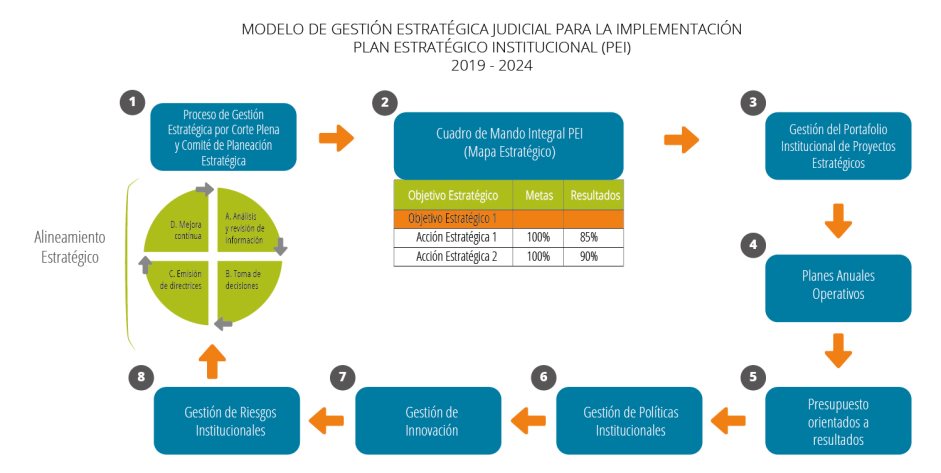 Fuente: Informe 1183-PLA-PE-2020 (informe actualizado con la gestión de riesgos institucionales).Por lo anterior la Dirección de Planificación presenta el siguiente informe de evaluación al Plan Anual Operativo 2024, con corte al 31 de enero del 2024.Finalmente es importante aclarar que, por un tema de transparencia y rendición de cuentas, toda información contenida en el siguiente informe se encuentra en los siguientes enlaces vía Internet o Intranet:Acceso interno a informes y consultas: https://planificacion.poder-judicial.go.cr/index.php/evaluacion/plan-anual-operativoSitio Externo del Sistema PAO : https://pjenlineacr.poder-judicial.go.cr/PAOSitioReportesExternos/ReporteInstitucionalJustificación de la Evaluación de los Planes Anuales Operativos.En atención de la Circular 9-2023, de la Secretaría General de la Corte, del 16 de enero del 2023, denominada Modificación de la circular No. 141-2022 sobre la “Obligación de realizar evaluaciones semestrales y anuales a los Planes Anuales Operativos”, en donde se indicó que todos los responsables de los despachos judiciales realizaran una evaluación anual del Plan Anual Operativo (PAO) de su área con participación del personal del despacho.Metodología aplicada.Este apartado permite obtener información sobre el cumplimiento de avance en la ejecución de las metas operativas en el 2023, y facilita el control por parte de los responsables; así como, el grado de cumplimiento y, por ende, el logro de las diferentes metas operativas definido en el Plan Anual Operativo (PAO) el cual depende de la ejecución de estas acciones. Asimismo, se verificó la información proporcionada por medio del sistema informatizado denominado “Sistema PAO” y se podrá llevar la evaluación determinando el nivel de cumplimiento de los Planes Anuales Operativos del 2023 de acuerdo con sus metas asociadas.Finalmente es importante indicar que la clasificación del cumplimiento de cada meta operativa se estableció bajo el parámetro de cumplimiento para las metas operativas de la Dirección de Planificación, el cual es el siguiente: Cuadro 1Parámetro de cumplimento para las metas operativas PAO                Fuente: Lineamientos técnicos sobre el presupuesto de la República, Ministerio de Hacienda.Objetivo de la Evaluación de los Planes Anuales Operativos.El objetivo general del informe es determinar el cumplimiento obtenido por cada oficina o despacho judicial que cuenta con metas operativas contenidas en el Sistema denominado Plan Anual Operativo, con el fin de brindar recomendaciones pertinentes a las oficinas y despachos judiciales para el que en el futuro mejore el cumplimiento de los PAOS y la gestión de la oficina y se genere una mayor rendición de cuentas y transparencia.Alcance del seguimiento.La Circular 9-2023 del 11 de enero del 2023 (ver anexo 1), denominada Modificación de la circular No. 141-2022 sobre la “Obligación de realizar evaluaciones semestrales y anuales a los Planes Anuales Operativos”, estableció la responsabilidad de los despachos judiciales de realizar seguimientos de manera mensual a sus Planes Anuales Operativos, con el fin de tener un mayor control y seguimiento por medio del Sistema PAO de sus planes y su ejecución. Con el objetivo de establecer la periodicidad de los seguimientos, se informó que el corte establecido para realizar la evaluación 2023 a los Planes Anuales Operativos fue el 31 de enero del 2023.Por otro lado, se indica que 8 oficinas no formularon PAO para el 2023, lo que corresponde a que la oficina 0978 Oficina Administrativa del Tercer Circuito Judicial de San José tiene un solo puesto profesional por lo cual, esta oficina no está generando PAO y las metas se le adjuntaron al PAO de la Administración del Primer Circuito Judicial de San José. Seguidamente, la oficina 1847 Subproceso de Gestión Administrativa y Desarrollo no elaboraron el PAO correspondiente, esto debido a que los respectivos objetivos y metas operativas formularon bajo el PAO el Departamento de Proveeduría.Adicionalmente, el Juzgado 0890 Juzgado Pensiones, Violencia Doméstica y Protección Cautelar Pavas no elaboraron el PAO correspondiente, esto debido a que los respectivos objetivos y metas operativas se formularon bajo el PAO del PISAV.Finalmente, las oficinas 1944 Unidad de Acopio y Remesado, 1945 Unidad de Procesos Técnicos, 1946 Unidad de Procesos Administrativos, 1947 Unidad de Selección y Eliminación de Documentos y 1948 Archivo del Segundo Circuito Judicial de San José no elaboraron el PAO correspondiente a cada oficina, esto debido a que los respectivos objetivos y metas se formularon bajo el PAO de la Oficina de Archivo Judicial (ver anexo 2). AntecedentesEn sesión 16-2023, celebrada el 17 de abril del 2023, artículo XXIV, aprobó “Tener por conocido el oficio N° 223-PLA-PE-2023 de la Dirección de Planificación, relacionado con el análisis de los casos terminados durante el 2019, 2020 y 2021, monitoreando su comportamiento y las proyecciones para el 2021 y periodos siguientes del Plan Estratégico Institucional 2019-2024, en consecuencia: Aprobar las recomendaciones ajustadas, con las observaciones y modificaciones realizadas por las señoras magistradas y señores magistrados que hicieron uso de la palabra, de la manera que se dirá. Lo anterior con excepción de la recomendación 1.2, la cual se acoge parcialmente, exceptuando a las Salas Primera, Segunda, Tercera y Constitucional, para lo cual se mantienen las metas consignadas para el 2023 y 2024 con las mismas cantidades de los casos terminados que el año 2022,  sin el crecimiento del 1%, ya que, en el año 2022 se tuvo un alto contenido resolutivo en las Salas, lo cual, indirectamente ya contempla el crecimiento solicitado de acuerdo a las capacidades operativas de las Salas, en beneficio de las personas usuarias.”Adicionalmente, en sesión 76-2023, celebrada el 13 de setiembre del 2023, artículo XL, el Consejo Superior conoció el informe 652-PLA-EV-2023, relacionado con informe de evaluación del Plan Anual Operativo 2022, donde se acordó “Tener por rendido el informe 652-PLA-EV-2023 relacionado con la evaluación anual de los Planes Anuales Operativos al corte del 31 de enero del 2023.”Por otro lado, el Consejo Superior en la sesión 85-2023, celebrada el 10 de octubre del 2023, artículo XLIV, el Consejo Superior conoció el informe 1031-PLA-EV-2023, relacionado con informe de seguimiento al Plan Anual Operativo 2023, donde se acordó “Tener por recibido el informe N° 1031-PLA-AV-2023 de la Dirección de Planificación, relacionado con el informe semestral de seguimiento a los Planes Anuales Operativos del Poder Judicial, con corte al 30 de junio del año 2023. Y el informe aclaratorio 1052-PLA-EV-2023, que adiciona y aclara lo relacionado con el seguimiento a los Planes Anuales Operativos 2023, con base en el correo electrónico de don Kenneth Muñoz Rojas, Secretario de la Sala Segunda.”Seguidamente el Consejo Superior en la sesión 04-2024, celebrada el 18 de enero del 2024, artículo XXX, conoció el informe 1480-PLA-EV-PE-2023, relacionado con la evaluación al Plan Anual Operativo 2022, donde se acordó lo siguiente: “Tener por recibido el informe 1480-PLA-EV-PE-2023 de la Dirección de Planificación, relacionado con la evaluación al Plan Anual Operativo 2022, donde se acordó lo siguiente: 1.) Tener por recibido el informe 1480-PLA-EV-PE-2023 de la Dirección de Planificación, relacionado con la evaluación al Plan Anual Operativo 2022, donde se acordó lo siguiente: “Tener por rendido el informe 652-PLA-EV-2023 relacionado con la evaluación anual de los Planes Anuales Operativos al corte del 31 de enero del 2023.” 2.) Tomar nota de los principales elementos expuestos en el oficio de cita y de las recomendaciones emitidas. 3.) aprobar el informe 1480-PLA-EV-PE-2023 con sus recomendaciones. En consecuencia:  i-Se tiene por atendido lo solicitado en el oficio 9056-2023 emitido por la Secretaría General de la Corte, en el que se toma nota de lo manifestado por la máster Romero Jenkins, Directora Ejecutiva, lo cual fue abordado desde el pasado informe aprobado por este Consejo en la sesión 95-2022 celebrada el 03 de noviembre del 2022, artículo XXXV, que conoció el informe 817-PLA-EV-PE-2022 del 15 de setiembre del 2022. En ese orden, se aclara que como parte de los seguimientos, según las competencias de cada instancia, de manera opcional, podrán hacer uso de esta mejora que permite la revisión de los documentos cargados por las oficinas y despachos judiciales que evidencian el avance y cumplimiento de sus objetivos y metas, misma que además de contribuir con la calidad en los procesos de seguimiento a los Planes Anuales Operativos (PAOs); permite establecer con claridad las tareas y responsabilidades de la Dirección de Planificación en los temas de seguimiento y evaluación de los Planes Anuales Operativos. ii- Tener por atendida la solicitud formulada en el oficio 9056-2023 de la Secretaría General de la Corte, en donde se indica que en el procedimiento aprobado por este Consejo en la sesión 62-2023 celebrada el 27 de julio del 2023, artículo XLV, se definen las oficinas a cargo del seguimiento que fue dispuesto en la Circular 190-2023 de la Secretaría General de la Corte, relacionada con la Actualización de la Circular 222-2022: “Procedimiento PCDT-DPLA-0110-0115-01-Seguimiento por parte de los Centros de Responsabilidad sobre los Planes Anuales Operativos de las oficinas y despachos judiciales.”. Asimismo, se indica claramente que la Oficina de Control Interno, la Auditoría Judicial, la Inspección Judicial y otros órganos de control, conforme sus competencias y como parte de los alcances de sus visitas a los despachos y oficinas judiciales, pueden valorar y verificar la calidad de las evidencias y documentos aportados que respaldan el cumplimiento de los objetivos y metas operativos en el Sistema PAO, esto mediante una mejora institucional que estaría al alcance de todos y según sus competencias y contribuirá con la calidad en los procesos de seguimiento a los Planes Anuales Operativos (PAOs).Adicionalmente, el Consejo Superior en la sesión 10-2024, celebrada el 8 de febrero del 2024, artículo XLV, conoció el informe 1392-PLA-EV-2023, relacionado con el seguimiento a las Políticas Institucionales 2023, donde se acordó lo siguiente: “Tomar nota del oficio N° EJ-DIR-014-2024, del 30 de enero de 2024, suscrito por la licenciada Rebeca Guardia Morales, Directora interina de la Escuela Judicial, en que se informa que las metas del Plan Anual Operativo del año 2023, fueron cumplidas al 100%, así como el reporte de actualización del sistema al 15 de diciembre de 2023.”Finalmente, el Subproceso de Evaluación de la Dirección de Planificación confeccionó el informe 199-PLA-EV-2024 correspondiente al seguimiento que se realizó con el fin de informarles a los Centros de Responsabilidad y las oficinas el deber de mantener actualizados los registros de avance al PAO, el mismo aprobado por el Consejo Superior en la sesión 21-2024, celebrada el 19 de marzo del 2024, artículo XL,  donde se acordó lo siguiente: “Tener por recibido el informe del máster Erick Antonio Mora Leiva, Jefe del Proceso de Planeación y Evaluación de la Dirección de Planificación, en oficio N° 199-PLA-EV-2024, del 22 de febrero de 2024.”Cumplimiento de las metas operativas a nivel institucional, por Programas Presupuestario y por Centros de Responsabilidad.En este apartado se desarrollará las fases de la evaluación de las acciones ejecutadas durante el 2023, el cual consiste en el avance del cumplimiento de las metas operativas a nivel institucional, por Programa Presupuestario y por Centros de Responsabilidad, que refleja los logros alcanzados al finalizar el 2023.Avance del PAO a nivel institucional.En términos porcentuales, el avance en el cumplimiento de las metas operativas del 2023 en la institución registra un 97,19% de cumplimiento contra un 2,81% que no logró ser cumplido. Para ser un porcentaje que equivale a todas las labores ejecutadas a lo largo del año podría constituirse como un valor con un comportamiento de crecimiento en comparación al 2022, esto demuestra una mayor aceptación y adecuación al sistema y la cultura de planificar las metas y actividades, se ha obtenido mejores resultados en su utilización y por ende operativas, lo que refleja un esfuerzo importante de las oficinas en realizar avances de manera oportuna.Gráfico 1Reporte Institucional de cumplimiento de metas operativas del PAO 2023.                    Fuente: Sistema PAO con corte al 31 de enero del 2024.Es importante destacar que los resultados del primer semestre en el cumplimiento de las metas operativas del 2023 de la institución fueron de un 55,04%, los cuales se comunicaron mediante informe 1031-PLA-EV-2023, este informe fue conocido por el Consejo Superior, en sesión 85-2023 celebrada el 10 de octubre del 2023, artículo XLIV.  En esta sesión se acordó ““Tener por recibido el informe N° 1031-PLA-AV-2023 de la Dirección de Planificación, relacionado con el informe semestral de seguimiento a los Planes Anuales Operativos del Poder Judicial, con corte al 30 de junio del año 2023. Y el informe aclaratorio 1052-PLA-EV-2023, que adiciona y aclara lo relacionado con el seguimiento a los Planes Anuales Operativos 2023, con base en el correo electrónico de don Kenneth Muñoz Rojas, Secretario de la Sala Segunda.”Se observa como las oficinas y despachos judiciales cumplieron a lo largo del 2023 con lo programado para poder alcanzar el porcentaje óptimo de cada meta operativa, ya que, al finalizar el periodo de evaluación se obtuvo un cumplimiento del 97,19%.A continuación, se realizará la comparación de cumplimiento anual de metas operativas del Plan Anual Operativo de los años 2017 al 2023.Gráfico 2Comparación de cumplimiento anual de metas operativas del PAOEvaluaciones del 2017, 2018, 2019, 2020, 2021, 2022 y 2023.                   Fuente: Sistema PAO con corte al 31 de enero del 2024.Del gráfico anterior, se observa cómo en el 2023 el porcentaje de avance ha tenido un incremento del 0,31% en comparación al 2022; por otro lado, al comparar el 2023 con los años anteriores (2021, 2020, 2019, 2018 y 2017), se concluye que se ha obtenido un incremento importante y ubicándolo como el año con mayor registro en el cumplimiento de metas PAO de los años anteriores en los que ya se disponía de un sistema informático para el registro. Cumplimiento del Plan Anual Operativo por Programa Presupuestario.Los avances en el cumplimiento de las metas operativas del Plan Anual Operativo de acuerdo con los Programas Presupuestarios, los cuales se detallan en el siguiente cuadro:Cuadro 2Porcentaje de avances al PAO por Programa Presupuestarioy su porcentaje de variación para el 2023        Fuente: Sistema PAO con corte al 31 de enero del 2024. De las 6857 metas formuladas, se registran 5441 metas con algún nivel de avance. Con respecto al porcentaje de avances por Programa se observa que por parte de la Defensa Pública y la Administración Fondo de Jubilaciones y Pensiones obtuvieron un cumplimiento alto con 100,00%, de seguido del Organismo de Investigación Judicial con un 99,95%, así como el Servicio de Atención y Protección de Víctimas y Testigos con un 99,58%, por otro lado el Ministerio Público con un 99,19%, seguido de la Dirección, Administración y Otros Órganos de Apoyo con un 98,68% y finalmente el Programa de Servicio Jurisdiccional registra un 94,56%, siendo el de menor nivel de cumplimiento, se destaca que es el programa con mayor cantidad de oficinas, compuesto por 422 despachos a lo largo del país lo que genera mayores dificultades para la consecución de las metas de manera pormenorizada y el debido control que debe de haber a lo interno de las oficinas para el cumplimiento.Con respecto al porcentaje de variación a la hora de comparar los programas presupuestarios 2022 ver los programas presupuestarios 2023, se observa cómo el Programa Defensa Pública y la Administración Fondo de Jubilaciones y Pensiones obtuvieron el cumplimiento más alto (100%) para el 2022 y 2023; por otro lado, el Servicio Jurisdiccional, Organismo de Investigación Judicial, Servicio de Atención y Protección de Víctimas y Testigos y la Dirección, Administración y Otros Órganos de Apoyo fueron los cuatro Programas Presupuestarios con incremento en el cumplimiento de los avances del PAO entre los periodos analizados con un 1,22%, 0,25%, 0,13% y 0,09% respectivamente. Mientras el Ministerio Público no obtuvo ninguna variación entre los años analizados.Finalmente, es importante indicar que para el 2023 los Programas Presupuestarios se mantuvieron u obtuvieron un incremento en el cumplimiento de los PAOS (ver anexo 3).Cumplimiento del Plan Anual Operativo por Centro de Responsabilidad.En cuanto al análisis por Centro de Responsabilidad, el siguiente cuadro detalla en forma descendente el porcentaje de avance en el cumplimiento de las oficinas que integran cada Centro.Cuadro 3Porcentaje de avances al PAOpor Centro de Responsabilidad para el del 2023Fuente: Sistema PAO con corte al 31 de enero del 2024.De los 56 Centros de Responsabilidad que compone la estructura institucional, se procede a distribuirlos según cumplimiento de cada meta operativa, según se estableció en el apartado número 5 “Cuadro 1 Parámetro de cumplimento para las metas operativas PAO”, por lo anterior se indica lo siguiente:Se tiene un primer bloque de 55 Centros de Responsabilidad (equivale a un 98% del total) con porcentajes de cumplimiento alto mayor o igual a un 90%, lo cual evidencia una atención y actualización oportuna para lograr alcanzar las metas programadas, así como una buena gestión como Centro de Responsabilidad en coadyuvar y supervisar a las oficinas que los integran para realizar el registro óptimo de avances y cumplimiento de las metas.Por su parte, hay un bloque de cumplimiento medio compuesto por un Centro de Responsabilidad (que equivale a un 2% del total) que tiene un rango de cumplimiento menor o igual a 89,99% o igual a 50%, es decir, fue solo un Centro que no reportaron un cumplimiento alto.Para el bloque de cumplimento bajo no se registraron Centros de Responsabilidad con un cumplimiento menor o igual a un 49,99%, sin embargo, si es importante que los Centros revisen las metas formuladas y las metas con avance porque al encontrarse una diferencia representaría que existieron metas que no se les realizaron ningún registro de avance y quedaron como no iniciadas.Resulta relevante señalar que hay Centros de Responsabilidad que no poseen una coordinación o persona responsable directa o que responda por todo el Centro, sino que son agrupaciones de oficinas relacionadas entre sí y que, por lo tanto, no hay un responsable general del estado de todas las oficinas que integran ese Centro, como es el caso de las Comisiones Institucionales y las Salas.Ahora bien, se presenta otra situación que es cuando un Centro de Responsabilidad está integrado únicamente por una oficina, como es el caso del Centro Electrónico de Información Jurisprudencial, Centro de Gestión de la Calidad, Secretaría de la Corte, entre otros. Por ejemplo, el Departamento de Trabajo Social tiene 25 oficinas adscritas como Centro de Responsabilidad, mientras que el Centro de Gestión de la Calidad solamente tiene una oficina, por lo que el cumplimiento en un Centro con mayor cantidad de oficinas queda distribuido, a diferencia de un Centro único.  Adicionalmente es importante indicar que, a raíz de la necesidad de realizar mejores y más constantes seguimientos por parte de los Centros de Responsabilidad, los encargados de Centros de Responsabilidad pueden revisar los documentos y la evidencias que las oficinas suben como justificación del avance de las metas PAO. Esos perfiles pueden ver los documentos solo de las oficinas que pertenecen a su propio Centro de Responsabilidad. Por otro lado, se analiza la comparación de porcentajes de avances al Plan Anual Operativo por Centro de Responsabilidad entre los años 2022 y 2023, en donde se  observa que el 43% (24 Centros de Responsabilidad) alcanzaron un incremento en el cumplimiento de los avances del PAO entre los dos periodos analizados, mientras que el 34% (19 Centros de Responsabilidad) se mantuvieron con el puntaje máximo (100%) en los años analizados, por otra parte,  el 23% (13 Centros de Responsabilidad) presentaron una disminución en el cumplimiento de los avances del PAO entre los periodos analizados (ver anexo 4).Oficinas con registro de cumplimiento inferior al 90% en los avances al PAO.  Este apartado presenta las oficinas de diversos programas presupuestarios que registraron al corte que se realizó en el Sistema para obtener los datos de esta evaluación al PAO (31 de enero del 2024), un cumplimiento por debajo del 90% (ver anexo 5). Por lo anterior, se destaca que hay un total de 96 oficinas con un avance de cumplimiento inferior al 90%, donde un 95% (91 oficinas) corresponden a oficinas o despachos pertenecientes al Programa de Servicio Jurisdiccional y un 5% (5 oficinas) o despachos pertenecen al Programa Dirección, Administración y Otros Órganos de Apoyo.Por otro lado, se determinó que hay un bloque compuesto por 95 oficinas que tienen nivel de avance intermedio, es decir, se encuentra entre el valor de avance de cumplimiento menor a 90% y 50%.Por su parte, hay un bloque compuesto por una oficina que tienen un nivel de avance bajo, es decir que registra avances inferiores al 50%, en donde la Comisión de Construcciones registró un cumplimiento del 0% del PAO 2023.Es importante destacar que las 96 oficinas reportadas en este apartado deben determinar las causas y analizar las metas operativas formuladas que no lograron ser completadas, con el fin de identificar las razones del no cumplimiento total y evitar que en el PAO 2024 se reitere.  Avances del PAO por Ejes Transversales y Temas Estratégicos. A continuación se muestra el avance que reportaron las metas que están asociadas a los ejes transversales, los cuales deben estar presentes en el quehacer de la institución y que recorren las áreas estratégicas para articular e integrar el accionar de los diferentes ámbitos de la institución, por lo tanto, los ejes transversales orientan y dan contenido a la actuación del Poder Judicial, debido a su carácter globalizante e integrador, que de una u otra manera permean en todas las actividades que realiza la institución.Gráfico 3Porcentaje de avances al PAO por Ejes Transversalespara el 2023Fuente: Sistema PAO con corte al 31 de enero del 2024.Del gráfico anterior, se tiene un avance en promedio de ejes transversales de un 97,82% lo cual es un dato que destaca por el compromiso implícito en el cumplimiento de las metas operativas y su alineación de acuerdo con los ejes transversales, los cuales están presentes en el quehacer institucional con el fin de cumplir las obligaciones establecidas en los convenios e instrumentos internacionales, la legislación nacional, la normativa institucional y los compromisos asumidos por la institución. Los ejes que presentan un mayor cumplimiento de metas son “Género”, “Bienestar y salud del personal judicial” y “Ambiente”.A continuación, se presenta el porcentaje de avances del Plan Anual Operativo por Tema Estratégico para este 2023:Gráfico 4Porcentaje de avances al PAO por Tema Estratégicopara el 2023Fuente: Sistema PAO con corte al 31 de enero del 2024.En promedio, los temas estratégicos alcanzaron un 98,03% de avance para el 2023. Del gráfico anterior se aprecia que los temas que registran un mayor cumplimiento de metas son “Optimización e innovación de los servicios judiciales”, “Gestión del Personal” y “Confianza y probidad en la Justicia”. En el caso del tema “Planificación Institucional” que si bien es cierto no registra un nivel de cumplimiento bajo, conviene realizar un mayor seguimiento a las metas operativas por parte de los Centros de Responsabilidad en las cuales se tenga un grado de compromiso con este tema, que tiene especial relevancia debido a que se relaciona directamente con la misión que tiene la institución.Con respecto al tema de Resolución Oportuna de Conflictos, si bien es el tema estratégico que menor avance reporta en su cumplimiento, se debe principalmente a que es el tema estratégico con mayor cantidad de metas (ya sean vinculadas al PEI o creadas por iniciativa de las oficinas) esto es un aspecto positivo, pero a la vez, demanda un mayor cumplimiento y atención de las oficinas para lograr el cumplimiento a lo largo del año.  Se formularon 2240 metas en este tema del total de las 6857 metas formuladas, lo que representa un 33% del total de las metas vinculadas a este tema, esto refleja la necesidad de priorizar y atender las metas vinculadas al tema de Resolución Oportuna de Conflictos. Estado de las metas del Plan Anual Operativo para el 2023. De seguido, se muestra el porcentaje de distribución de los estados de las metas que al corte de la evaluación fueron reportados por las oficinas y despachos.Gráfico 5Estado de las metas en el PAO al 2023Fuente: Sistema PAO con corte al 31 de enero del 2024.Del gráfico anterior se  indica que hay 91,00% de las metas formuladas (6261metas) se encuentran en estado “Completado”, (Cuando la meta inició su ejecución y fue completada) en otras palabras, de cada diez metas formuladas, prácticamente nueve fueron completadas a nivel nacional, lo cual evidencia, en términos generales, una apropiada programación y ejecución a lo largo del año, de manera que se ha logrado concretar metas paulatinamente a lo largo de todo el periodo, esto muestra una mejor gestión del trabajo y la organización de una manera programada.Al comparar las metas completadas del Plan Anual Operativo 2022 (88,96%) con las metas completadas en el Plan Anual Operativo 2023 (91,00%), se observa cómo estas aumentaron en un 2,04%.Por otro lado, se registra un 7,64% (524 metas) con estado “Pendiente” (Cuando la meta inició su ejecución, pero no fue completada), esto quiere decir que, aunque la meta inició, no fue completada, debido a diversas razones, por otro lado, se realizó un análisis del motivo por el cual no se pudo cumplir al 100%, el cual se localiza en el apartado 10.Adicionalmente, se presentan 0,75% (52 metas) en estado de “En progreso”, (Cuando la ejecución de la meta se encuentra en progreso y dentro del cronograma planificado) variable que no debería ser utilizada al cierre del periodo del año, es importante indicar que la Dirección de Planificación por medio de las cápsulas informativas se les comunicó a las diferentes instancias la fecha final para poder cumplir con las metas operativas.Adicionalmente, hay un 0,14% de metas operativas (10 metas formuladas) que continúan con el estado de “No Iniciadas”; estas metas requieren una atención especial por parte de las oficinas para que logren determinar por qué razones no lograron ser completadas en el 2023 y sean debidamente analizadas y de ser necesario ser reformuladas en el 2024, debido  a que también se ha presentado que las oficinas si han llevado a cabo esfuerzos y tareas para cumplirlas, solo que se omite el registro del avance en el Sistema, por otro lado, se  menciona que esta variable no debería ser utilizada al cierre del periodo del año.Por otro lado, se observa como el estado de “Demorado en progreso” registra 9 metas operativas, lo que representan un 0,13% y un 0,01% de metas operativas en estado de “Demorado pendiente”, con una meta esto quiere decir que, aunque la meta ya inició, no ha sido completada. Cabe aclarar que cuando la meta operativa se encuentra en ejecución dentro del cronograma planificado, se llama en progreso; por otro lado, Cuando la ejecución de la meta se encuentra en ejecución, pero finalizó el plazo de cumplimiento o de rendir el informe se le llama demorado en progreso y el estado demorado pendiente es cuando la ejecución de la meta se encuentra suspendida debido a un factor externo, ajeno al control de la oficina o despacho a cargo del cumplimiento de la meta, sin embargo, se  destaca que esta variable no debería ser utilizada al cierre del periodo del año.Resulta oportuno indicar el incremento en los avances que se registraron para el segundo semestre del 2023, lo cual permitió pasar de un 55,04% de todas las metas completadas en los primeros 6 meses del año (evidenciaba un rezago en el cumplimiento) a lograr un 97,19% de todas las metas operativas de manera completada.También es menester señalar que, al corte del primer semestre del 2023, habían 11,32% de las metas con un estado de: “No iniciadas”, sin embargo, para el cierre del 2023, ese estado representó un 0,14% de la totalidad, lo que demuestra que fueron muy pocas las metas operativas que no iniciaron la gestión, ni fueron completadas.Así mismo, se observó que en el periodo 2023, se reporta un total de 72 metas operativas con estado de “Cancelado”, lo que significa que antes o durante su ejecución se cancela la meta a solicitud del ente superior, esto debido a que no es posible realizarlas, es importante destacar que este estado solamente con el permiso y visto bueno de la Dirección de Planificación se puede ejecutar.Adicionalmente, el Subproceso de Evaluación de la Dirección de Planificación como parte de las labores de evaluación, realizó un seguimiento en donde se remitieron un total de 264 correos electrónicos a las diferentes oficinas y juzgados del país, que al mes de enero del 2024 tenían registrado metas operativas con estados no avalados por la Dirección de Planificación para registrar avances finales o cierre del año (en progreso, Demorado en Progreso (DEP), Demorado Pendiente (DP), No iniciada); así como, aquellas metas operativas automatizadas en estado pendiente sin su respectiva justificación de no cumplimiento (ver anexo 6), en dicho correo se les recuerda al momento de cierre de los Planes Anuales Operativos 2023 (31 de enero del 2024) las mestas operativas deben de estar registrados en los tres estados avalados por la Dirección de Planificación (Pendiente, Completado o Cancelado).Por otro lado y en coordinación con el Departamento de Prensa y Comunicación, el Subproceso de Evaluación, realizó una campaña de divulgación a las diferentes instancias judiciales (ver anexo 7).  Esta campaña fue publicada por el Departamento de Prensa y Comunicación el pasado mes de diciembre del 2023 donde se abarco los diferentes temas:Cancelación de metas operativas.Fecha máxima para registrar avances en el PAO 2023.Estados de cierre al finalizar el periodo 2023.Justificación del no cumplimiento al quedar una meta operativa en estado pendiente al finalizar el periodo 2023.Resultados, beneficios y población beneficiada al completar una meta operativa.Finalmente, se comenta que el Sistema PAO permite que las oficinas y despachos puedan redactar los resultados, beneficios y población beneficiada en caso de lograr el cumplimiento total de una meta PAO, los datos servirán para analizar y determinar si se lograron los resultados planteados y cuál fue el beneficio que se obtuvo al cumplir con la meta operativa al finalizar el periodo analizado. En el caso de que una meta operativa del PAO quedará con estado de “PENDIENTE” al no ser posible su ejecución, se redacta una justificación del no cumplimiento de la meta, en donde permite documentar y tener un registro de cuáles son las razones del no cumplimiento de metas PAO a nivel nacional, para posteriores análisis y valorar si se debe reprogramar la meta en el PAO del siguiente año.Registro de resultados en los avances de los Planes Anuales Operativos.De acuerdo con el registro de resultados en los avances en el Sistema PAO, se logra determinar dos alternativas de registro, ya sea de manera porcentual, o de acuerdo con las cantidades de los entregables o resultados de las metas.De las 6857 metas formuladas en el PAO, un 40% de las metas fueron formuladas de manera que su cumplimiento se mediera en términos relativos de porcentaje y un 60% de las metas formuladas tienen indicadores que son medibles mediante cantidades absolutas obtenidas a lo largo del año de acuerdo con la actividad completada (unidades).De las 4120 metas operativas formuladas en términos de cantidades absolutas, se tiene un cumplimiento con estado “completado” en un 88% de esas metas, lo cual demuestra que los proyectos o tareas planteadas se lograron de manera de entregables, debido que la meta estaba con el fin de entregar un diagnóstico, un informe, una política. Este aspecto permite tener una visión más amplia y real de la producción de las oficinas y despachos judiciales en el 2023 y no solo en términos porcentuales de alcance, sino con evidencia de los entregables.Por otra parte, de las 2737 metas operativas formuladas en términos porcentuales, se tiene un cumplimiento de las metas con estado “completado” en un 96%. Estas metas están planteadas con indicadores como porcentaje de avance anual del plan de descongestión, porcentaje de implementación de propuesta de mejora, porcentaje de avance de la estrategia para el abordaje, porcentaje de avances de proyectos, entre otros. Análisis de la evaluación de los Planes Anuales Operativos (PAO) y su cumplimiento con el Plan Estratégico Institucional (PEI) 2019 – 2024. Como parte de la vinculación de los Planes Anuales Operativos con el Plan Estratégico Institucional del 2019-2024 se ha procedido a identificar los avances registrados a los objetivos que contribuyen de manera directa con el cumplimiento del PEI 2019-2024 y que fueron adjudicados a las oficinas responsables para su ejecución.Se tiene que de las 6857 metas operativas formuladas en todos los PAO a nivel nacional, hay 3893 metas operativas provenientes del PEI (57%) y por otra parte hay 2964 metas que fueron formuladas por parte de los despachos y oficinas judiciales por su propia iniciativa (43%), siempre en consecución de la labor sustantiva de la oficina y alineados a las metas estratégicas.Figura 1Detalle de cumplimiento de las metas operativas vinculadas con el Plan Estratégico Institucional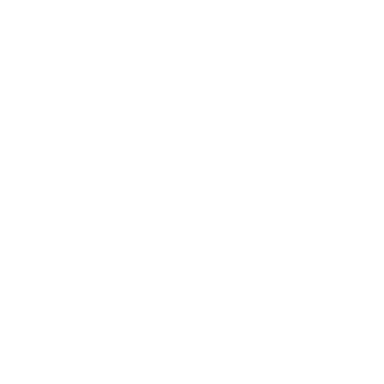 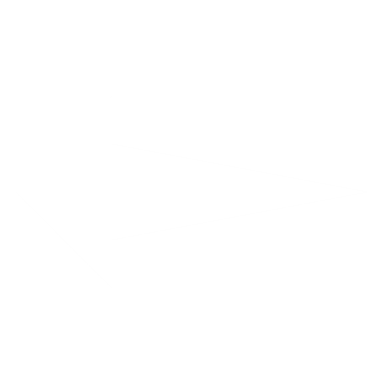 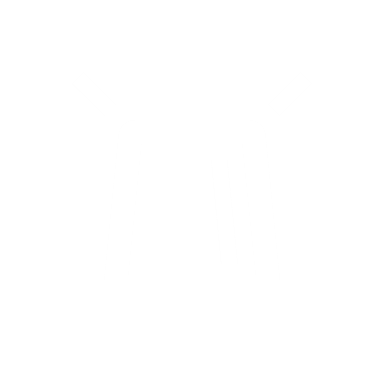 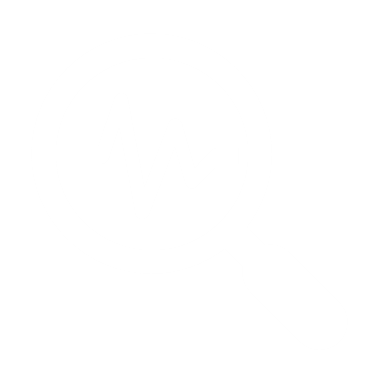 Fuente: Información suministrada por la Dirección de Tecnología de la Información al 31 de enero del 2024.Como se observa de la figura anterior, de la totalidad de 3893 metas operativas vinculadas al PEI, se tiene un primer tracto con 3359 metas que se encuentran completadas al 100% eso equivale a un 86% de todas las metas operativas enlazadas al PEI fueron exitosas en su cumplimiento, aspecto de relevancia y que resulta positivo para enfocar esfuerzos realizados por la oficina con el fin de cumplir los compromisos adquiridos en el Plan Estratégico Institucional.Con respecto al segundo tracto, hay 258 metas con avances entre 75% y 99%, lo que equivale a un 7% de las metas operativas vinculadas a la estrategia que por un poco porcentaje no fueron cumplidas, sin embargo, aportaron al cumplimiento de la estrategia institucional. De seguido, hay un 7% de las metas operativas provenientes del PEI que tienen un registro de avance del rango de 0-74% lo cual refleja que son pocas las metas en las que el registro de cumplimiento fue medio/bajo.  Estas metas son de vital atención y revisión por parte de las oficinas para determinar porque razón no fue posible completarlas, debido al impacto perjudicial en el cumplimiento de la estrategia.Muchos de los trabajos y proyectos estratégicos se registra el avance cuando se tiene el resultado ya completado (ya sea un informe listo y aprobado o un diagnóstico terminado), por lo que resulta conveniente analizar la lista de las 420 metas operativas vinculadas al PEI, que no fueron completadas y que registran un estado de pendiente, en progreso, demorado o no iniciado con un porcentaje de cumplimiento menor al 90% de acuerdo con el Tema Estratégico.Cuadro 4Cantidad de metas operativas vinculadas al PEI con un porcentaje de cumplimiento menor al 90% de acuerdo con el Tema Estratégico            Fuente: Información suministrada por la Dirección de Tecnología de la Información al 31 de enero del 2024.Como se observa del cuadro anterior, la mayor cantidad de metas operativas no cumplidas pertenecen al tema de Resolución oportuna de conflictos (96%).  Esto se debe principalmente a que muchos indicadores estaban constituidos en función de los casos terminados y casos terminados por medio de la aplicación de medidas alternas que registran los despachos judiciales y la implementación de planes para reducir la antigüedad del circulante, con el fin de reducir la mora judicial.El restante 4% de las metas operativas vinculadas al PEI corresponden a temas estratégicos de Confianza y Probidad en la Justicia, Optimización e Innovación de los Servicios Judiciales y Planificación Institucional.A raíz de una mejora en el Sistema PEI y Sistema PAO se logró hacer efectivo un enlace entre esos sistemas y el Sistema de estadísticas judiciales SIGMA, lo cual permite un registro automatizado de los asuntos fenecidos en los diferentes juzgados competentes en las diferentes materias. Esto impactará positivamente los avances del PAO porque será un fiel reflejo de la realidad de esas oficinas. Con respecto a la cantidad de metas operativas vinculadas al PEI con un porcentaje de cumplimiento menor al 90% vinculado a un despacho u oficina judicial, en el anexo 8 se detalla las 420 oficinas que reportan ese cumplimiento medio. A continuación, se detalla los responsables estratégicos que tienen al menos una meta operativa vinculada al PEI, con un porcentaje de avance en su cumplimiento menor al 90%:Cuadro 5Responsables Estratégicos con cumplimiento igual o menor al 90% de cumplimiento.          Fuente: Información suministrada por la Dirección de Tecnología de la Información al 31 de enero del 2024.Con respecto a la lista anterior, se analiza tres grandes grupos de Responsables Estratégicos con al menos una meta operativa igual o menor al 90%:Se tiene un primer grupo con un Responsable Estratégico, con un rango superior de 50 metas estratégicas vinculadas al PEI, igual o menor al 90% de cumplimiento, en donde se encuentra el Centro de Apoyo, Coordinación y Mejoramiento de la Función Jurisdiccional con 365 metas operativas.Por otro lado, existe un segundo grupo de dos Responsables Estratégicos, con un rango de 50 a 10 metas estratégicas vinculadas al PEI, igual o menor al 90% de cumplimiento, en donde se encuentra la Fiscalía General con 16 metas operativas, el Consejo Superior con 15 metas operativas y la Oficina de Cumplimiento con 12 metas operativas. Se presenta un tercer grupo de siete Responsables Estratégicos, con un rango inferior a 10 metas estratégicas vinculadas al PEI menor o igual al 90% de cumplimiento, en donde se encuentra el Centro de Conciliación del Poder Judicial y la Dirección Ejecutiva con un total de 3 metas cada uno, seguido de Corte Plena con un total de 2 metas operativas y finalmente el Departamento de Prensa y Comunicación Organizacional, la Dirección General, la Oficina de Atención a la Víctima de Delitos y la Secretaría Técnica de Género y Acceso a la Justicia cada uno con una meta operativa. Análisis de metas operativas en estado completado, estado pendiente y estados no avalados por la Dirección de Planificación formuladas al Plan Anual Operativo 2023.A continuación, se analiza las metas operativas con estado completadas, metas operativas pendientes y metas operativas con estados no avalados por la Dirección de Planificación, formuladas por los despachos u oficinas para este 2023. Metas operativas en estado completado.Se indica que, de las 6857 metas operativas, el 91% se encuentran en estado completado (6260 metas), en donde el 9% corresponden a metas operativas (589) vinculadas al Sigma (casos terminados y casos terminados por medio de medidas alternas) y por otro lado se obtiene un 90% de las metas operativas (5668) registró el detalle con resultados, beneficios y población beneficiaria (ver anexo 9); por lo anterior, los registros que denotan beneficios y resultados con mayor peso al realizar el análisis de acuerdo con lo citado por las entidades responsables son las siguientes:Figura 2Beneficios y resultados con mayor peso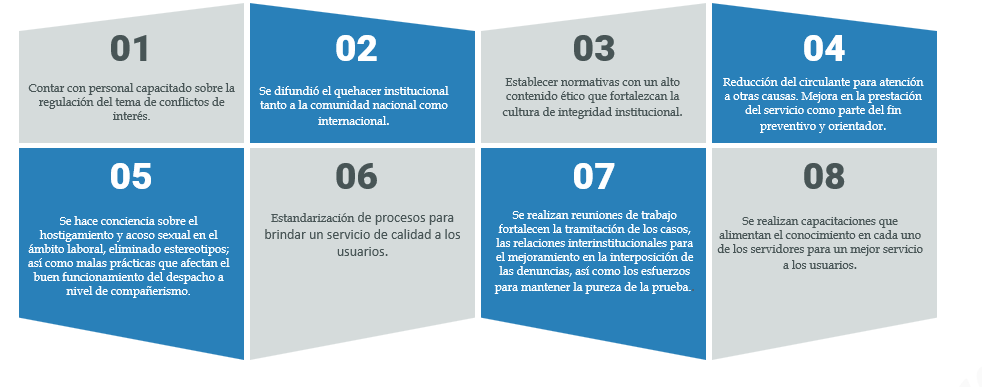 Fuente: Elaboración propia a partir del reporte suministrado por la Dirección de Tecnología de la Información al 31 de enero del 2024. Cabe externar que hay 3 metas operativas que no se le formularon el resultado, beneficio y población beneficiaria al finalizar el periodo analizado, por lo anterior no son parte del análisis realizado (ver anexo 10). Por otra parte, también se destacan beneficios para la población como, por ejemplo:Se concientizó al equipo de trabajo respecto al tema de interés, por lo cual se procura la mejor atención de las personas internas y externas; así mismo, se cuenta con herramientas tendientes a mejorar la prestación del servicio que se le brinda a la población indígena y funcionarios del Ministerio Público que tramitan casos indígenas. Se considera que la población beneficiada es la parte autora en los procesos, del mismo modo, resulta de beneficio al despacho para avanzar con el término de los expedientes judiciales. Se beneficiaron las personas usuarias ya que, al identificar casos sin sentencia de mayor antigüedad, se realizaron acciones para brindar una respuesta definitiva a sus pendientes.Revisión de evidencias de las metas operativas en estado completado.Con respecto a la revisión de evidencia de las metas operativas en estado completado, se extrae una muestra de 94 metas operativas del total que se encontraban en estado completado y su respectivo registro de resultado, beneficio y población beneficiaria al finalizar el periodo 2023. Es importante indicar que este número de muestra se obtiene tomando en consideración un 95% de nivel de confianza y un 10% de error y considerando las siguientes variables:Cantidad de metas en estado completado.Metas operativas con su respectivo resultado, beneficio y población beneficiaria.Se excluyen las metas operativas vinculados al Sigma, específicamente los casos terminados y medidas alternas.Se toma en cuenta al menos una meta operativa por materia (Inspección Judicial, Agrario, Violencia Doméstica, Notarial, Pensiones Alimentarias, Penal, Penal Juvenil, Salas, Familia, Contencioso, Laboral, Contravencional, Civil, Constitucional y Tránsito).La diferencia de la muestra se realiza aleatoriamente.Finalmente se determinó que de las 94 evidencias que se verificaron según muestreo, el 98% (92 evidencias) se encuentran correctamente vinculadas al cumplimiento de las metas operativas según su objetivo y meta operativa formulada en el Plan Anual Operativo 2023; mientras que el 2% (2 evidencias) no se encuentran correctamente vinculadas al cumplimiento de las metas operativas según su objetivo y meta operativa formulada en el Plan Anual Operativo 2023. Por lo anterior, se le reitera a la Secretaría Técnica de Ética y Valores y al Despacho de la Presidencia la importancia de aportar evidencia que dé cumplimiento real a la meta, en caso de que no se pueda cumplir por factores externos a la oficina se debe de solicitar la valoración de la meta al Subproceso de Planificación Estratégica y proceder conforme los procedimientos definidos por la Dirección de Planificación (ver anexo 11). Metas operativas en estado pendiente.En relación con las metas operativas en estado pendiente, se destaca que, de 6857 metas operativas, el 7,64% (524 metas) se localizaron en estado pendiente, en donde el 85% (448 metas) se les registró una justificación del no cumplimiento (ver anexo 12); por lo anterior, las tres justificaciones con mayor peso al realizar el análisis de acuerdo con lo citado por las entidades responsables son las siguientes:Figura 3Justificaciones con mayor peso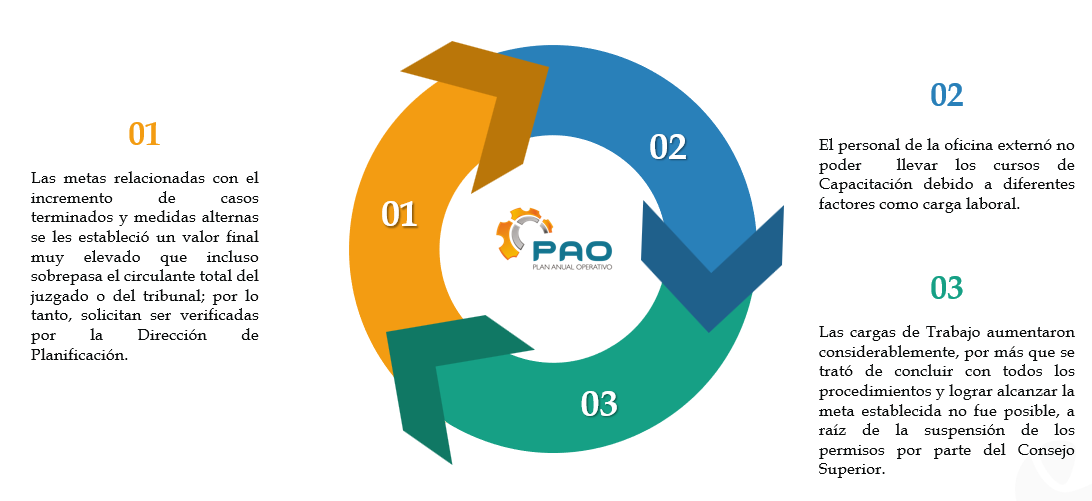 Fuente: Elaboración propia a partir de la información suministrada por la Dirección de Tecnología de la Información al 31 de enero del 2024.Finalmente, es importante indicar que hay un total de 76 metas operativas que no cuentan con la justificación del no cumplimiento al finalizar el periodo analizado, por lo anterior no son parte del análisis realizado (ver anexo 13).Metas operativas con estados no avalados por la Dirección de Planificación.Se menciona que, de las 6857 metas operativas formuladas a nivel nacional en el Sistema PAO, hay un total de 73 metas (1,06%) que fueron formuladas en estados no avalados por la Dirección de Planificación (ver anexo 14), los cuales son en progreso, no iniciada, demorada en progreso y demorado pendiente, los cuales debieron estar en estado completado o pendiente con su respectiva justificación al finalizar el 2023. A continuación, se desglosa el porcentaje que obtuvo cada estado para esta evaluación:Gráfico 6Estado de las metas en el PAOFuente: Elaboración propia a partir de la información suministrada por la Dirección de Tecnología de la Información al 31 de enero del 2024.Seguimiento a las oportunidades de mejora o hallazgos del informe de evaluación a los Planes Anuales Operativos 2022 (652-PLA-EV-2023).El Consejo Superior en la sesión 76-2023 celebrada el 13 de setiembre del 2023, artículo XL, acordó “Tener por rendido el informe 652-PLA-EV-2023 relacionado con la evaluación anual de los Planes Anuales Operativos al corte del 31 de enero del 2023” (ver anexo 15), en donde se adjuntaba en el apartado 16 las oportunidades de mejora el cual será analizado y revisado en el informe de evaluación al Plan Anual Operativo 2023, por lo anterior se adjunta el análisis efectuado:Oficinas que no formularon el Plan Anual Operativo 2022.Las oficinas Unidad de Acopio y Remesado, la Unidad de Procesos Técnicos, la Unidad de Procesos Administrativos, la Unidad de Selección y Eliminación de Documentos y el Archivo del Segundo Circuito Judicial de San José no formularon el Plan Anual Operativo para el 2022; por lo anterior, al analizar el Plan Operativo Anual 2023, se observa que no elaboraron el PAO correspondiente a cada oficina, esto debido a que los respectivos objetivos y metas se formularon bajo el PAO de la Oficina de Archivo Judicial.El Programa Presupuestario Administración de Fondo Jubilaciones y Pensiones registró datos a partir del 2022.El Programa Administrativo de Fondo Jubilaciones y Pensiones registró datos para el Plan Anual Operativo 2023; por lo anterior, si se pudo registrar comparación entre los años 2022 y 2023, el cual obtuvo un resultado del 100% para ambos periodos (2022 y 2023). Los Tribunales Penales presentan diferencias en el valor alcanzado en las metas operativas vinculadas a la meta estratégica de casos terminados por medidas alternas para el 2022.El Subproceso de Planificación Estratégica realizó en el mes de febrero 2024 el ajuste a los casos terminados por medio de la aplicación de medidas alternas a los Tribunales Penales. Seguimiento a las oficinas con metas operativas con cumplimiento inferior al 90% al finalizar el 2022.Se realiza un seguimiento a las 64 oficinas con metas operativas que alcanzaron un cumplimiento inferior al 90% en la evaluación a Planes Anuales Operativos 2022, y tenían que determinar las razones que propiciaron no alcanzar los resultados esperados, y las medidas correctivas que se deben de implementar para que en el 2023 puedan registrar avances de cumplimiento superiores al 90%; por lo anterior, se indica que el 52% de las oficinas alcanzaron un cumplimiento alto (mayor al 90%) en el PAO al finalizar el periodo 2023; mientras que el otro 48% realizaron avances a las metas formuladas, pero no alcanzaron el 90% de su cumplimiento en el PAO 2023 (ver anexo 16).Seguimiento a las oficinas con metas operativas con cumplimiento inferior al 90% por segundo año consecutivo al finalizar el 2022. Se realiza un seguimiento a las 39 oficinas con metas operativas que alcanzaron un cumplimiento inferior al 90% por segunda evaluación a los Planes Anuales Operativos 2021 y 2022, y se solicitaba a las oficinas citadas brindar un informe al Consejo Superior de las razones por las cuales en los últimos dos años consecutivos no alcanzaron el 90% del parámetro establecido; por lo anterior, se indica que el 36% de las oficinas alcanzaron un cumplimiento alto (mayor al 90%) en el PAO al finalizar el periodo 2023; mientras que el otro 64% realizaron avances a las metas formuladas, pero no alcanzaron el 90% de su cumplimiento en el PAO 2023 (ver anexo 17).Seguimiento a las oficinas con metas operativas en estado no avalado por la Dirección de Planificación en el PAO 2022.Con respecto al seguimiento realizado a las 73 oficinas con metas operativas con estados no avalados por la Dirección de Planificación en el PAO 2022, se menciona que el 81% (59 oficinas) si cumplieron con registrar estados avalados por la Dirección de Planificación (completado, pendiente, cancelado) en el PAO 2023; mientras que un 19% (14 oficinas) volvieron a registrar estados no avalados para la Dirección de Planificación ( En progreso, No iniciado, Demorado en Progreso, Demorado pendiente) a la hora de finalizar el periodo 2023 (ver anexo 18).Seguimiento a las oficinas que se asignaron el estado completado sin su respectivo resultado, beneficio y población beneficiaria en el PAO 2022.Se desarrolla un seguimiento a las 325 oficinas que asignaron el estado completado sin su respectivo resultado, beneficio y población beneficiaria en el Sistema PAO 2022 y por lo anterior,  se requería a las oficinas citadas implementar medidas correctivas para que en el 2023 se pueda registrar el resultado, beneficio y población beneficiaria a la hora de completar la meta operativa, por lo cual se menciona que el 99,38% (323 oficinas) si cumplieron con el registro del resultado, beneficio y población beneficiaria a la hora de completar la meta operativa al finalizar el periodo 2023; mientras que un 0,62% (2 oficinas) no registraron el resultado, beneficio y población beneficiaria a la hora de completar la meta operativa al finalizar el periodo 2023 (ver anexo 19).Seguimiento a las oficinas que se asignaron el estado pendiente sin su respectiva justificación del no cumplimiento en el PAO 2022.Se realiza un seguimiento a las 131 oficinas que asignaron el estado pendiente sin su respectiva justificación del no cumplimiento en el Sistema PAO 2022 y por lo anterior,  se requiere a las oficinas citadas implementar medidas correctivas para que en el 2023 se pueda registrar la justificación a la hora de registrar meta operativa como pendiente al finalizar el periodo, por lo cual se menciona que el 83% (109 oficinas) si cumplieron con el registro de la justificación del no cumplimiento en las metas pendientes al finalizar el periodo 2023, mientras que un 17% (22 oficinas) no registraron la justificación del no cumplimiento en las metas operativas en estado pendiente al finalizar el periodo 2023 (ver anexo 20). Seguimiento a las oportunidades de mejora o hallazgos del informe seguimiento a los Planes Anuales Operativos 2023 (1031-PLA-EV-2023).El Consejo Superior en la sesión 85-2023 celebrada el 10 de octubre del 2023, artículo XLIV (ver anexo 21), acordó: “Tener por recibido el informe N° 1031-PLA-AV-2023 de la Dirección de Planificación, relacionado con el informe semestral de seguimiento a los Planes Anuales Operativos del Poder Judicial, con corte al 30 de junio del año 2023. Y el informe aclaratorio 1052-PLA-EV-2023, que adiciona y aclara lo relacionado con el seguimiento a los Planes Anuales Operativos 2023, con base en el correo electrónico de don Kenneth Muñoz Rojas, Secretario de la Sala Segunda”, en donde se adjuntaba en el apartado 11 las oportunidades de mejora el cual será analizado y revisado en el informe de evaluación al Plan Anual Operativo 2023, por lo anterior se adjunta el análisis efectuado:Programa Servicio de Atención y Protección de Víctimas y Testigos y el Programa Administración Fondo de Jubilaciones y Pensiones presentaron una disminución en el avance del cumplimiento.Se efectúa un seguimiento a los programas presupuestarios Servicio de Atención y Protección de Víctimas y Testigos y la Administración Fondo de Jubilaciones y Pensiones que presentaron una disminución en comparación del primer semestre 2022 vrs el primer semestre 2023, en donde se tenía que bridar un seguimiento y acompañamiento a las oficinas que los integran, de forma que se identifiquen las causas del porque no se logró el avance esperado al semestre del año; por lo anterior, se indica que los dos programas presupuestarios (Servicio de Atención y Protección de Víctimas y Testigos y la Administración Fondo de Jubilaciones y Pensiones) presentaron un cumplimiento alto (igual o mayor al 90%) al finalizar el periodo analizado (ver anexo 22). Centros de Responsabilidad que presentaron una disminución en el cumplimiento entre los periodos 2022 y 2023.Se realiza un seguimiento a los Centros de Responsabilidad que presentaron una disminución en comparación del primer semestre 2022 vrs el primer semestre 2023, en donde se tenía que bridar un seguimiento y acompañamiento a las oficinas que los integran, de forma que se identifiquen las causas del porque no se logró el avance esperado al semestre del año, tomando en consideración la Circular 190-2023 correspondiente a la actualización de la Circular 222-2022 “Procedimiento PCDT-DPLA-0110-0115-01-Seguimiento por parte de los Centros de Responsabilidad sobre los Planes Anuales Operativos de las oficinas y despachos judiciales.”; por lo anterior, se indica que el 94% de los Centros de Responsabilidad alcanzaron un cumplimiento alto (mayor al 90%) en el PAO al finalizar el periodo 2023; mientras que el otro 6% (Administración de Osa) realizó avances a las metas formuladas, pero no alcanzó el 90% de su cumplimiento en el PAO 2023 (ver anexo 23).  Oficinas con metas operativas con cumplimiento inferior al 26% al término del primer semestre 2023.Se desarrolla un seguimiento a las 336 oficinas con metas operativas que alcanzaron un cumplimiento inferior al 26% en el seguimiento a Planes Anuales Operativos 2023, tenían que implementar las medidas que les permita mejorar la gestión orientada a los resultados de las áreas que se determinen y que se deben priorizar o atender a la brevedad, con el fin de que al finalizar el año se alcance un cumplimiento alto (igual o mayor al 90%) de las metas operativas; por lo anterior, se indica que el 89% de las oficinas alcanzaron un cumplimiento alto (mayor al 90%) en el PAO al finalizar el periodo 2023; mientras que el otro 11% realizaron avances a las metas formuladas, pero no alcanzaron el 90% de su cumplimiento en el PAO 2022 (ver anexo 24). Seguimiento a los Responsables Estratégicos con metas operativas vinculadas al PEI con cumplimiento inferior al 26% al finalizar el primer semestre del 2023.Con respecto al seguimiento realizado a los 16 Responsables Estratégicos con metas operativas vinculadas al PEI  con un cumplimiento al 26% al finalizar el primer semestre del 2023 oficinas, se menciona que el 50% (8 oficinas) si cumplieron con registrar oficinas con metas operativas vinculadas al PEI con un cumplimiento superior al 90% al finalizar el PAO 2023; mientras que un el otro 50% de las (8 oficinas) con metas operativas vinculadas al PEI registraron un cumplimiento inferior al 90% al finalizar el periodo 2023 (ver anexo 25). Oportunidades de mejora o hallazgos en la evaluación del Plan Anual Operativo 2023Del análisis efectuado a la evaluación al Plan Anual Operativo 2023, se tienen las siguientes oportunidades de mejora o hallazgos:Se destaca que5 oficinas (Unidad de Acopio y Remesado, la Unidad de Procesos Técnicos, la Unidad de Procesos Administrativos, la Unidad de Selección y Eliminación de Documentos y el Archivo del Segundo Circuito Judicial de San José) no formularon PAO para el 2023.De la comparación de porcentaje de avances al Plan Anual Operativo por Centro de Responsabilidad de los años 2022 vrs 2023, se determinó que hay un total de 13 Centros de Responsabilidad presentaron una disminución en el cumplimiento de los avances del PAO; por lo anterior,                       Fuente: Sistema PAO 2022 y 2023.Del análisis a la evaluación al Plan Anual Operativo 2023, se determinó que hay un total de 66 oficinas con registro de cumplimiento inferior al 90%, por lo anterior, se requiere a las oficinas citadas determinar las razones que propiciaron no alcanzar los resultados esperados, e implementar medidas correctivas para que en el 2024 puedan registrar avances de cumplimiento superiores al 90%. Fuente: Sistema PAO 2023.Del estudio a la evaluación al Plan Anual Operativo 2023, se determinó que hay un total de 30 oficinas con registro de cumplimiento inferior al 90% por segunda evaluación consecutiva (año 2022 y 2023), por lo anterior, se requiere a las oficinas citadas brinden un informe al Consejo Superior de las razones por las cuales en los últimos dos años consecutivos no alcanzaron el 90% del parámetro establecido.                           Fuente: Sistema PAO 2023.Del análisis a los Responsables Estratégicos, se concluyó que hay 11 Responsables Estratégicos con presentaron responsables operativos con un cumplimiento inferior al 90%; por lo anterior, se requiere a los Responsables Estratégicos brinden un seguimiento a los responsables operativos, esto con el fin de que se implementen medidas correctivas para que al finalizar el 2024 los responsables operativos registren sus metas operativas con un cumplimiento superior al 90%.                Fuente: Información suministrada por la Dirección de Tecnología de la Información al 31 de enero del 2024.Del estudio al Plan Anual Operativo 2023, se presentó un total de 3 oficinas que asignaron el estado completado sin su respectivo resultado, beneficio y población beneficiaria en el Sistema PAO; por lo anterior, se requiere a las oficinas citadas implementar medidas correctivas para que en el 2024 se pueda registrar el resultado, beneficio y población beneficiaria a la hora de completar la meta operativa.Fuente: Información suministrada por la Dirección de Tecnología de la Información al 31 de enero del 2024.Del muestreo realizado a las metas operativas completadas y a la evidencia incorporada en el PAO 2023, se presentó que el Despacho de Presidencia y la Secretaría Técnica de Ética y Valores no realizaron las tareas correspondientes para poder cumplir la meta operativa al 100% y sin embargo, la meta presentó un 100% de avance de cumplimiento al finalizar el periodo; por lo anterior, se le reitera a las oficinas la importancia de aportar resultados y evidencias que den cumplimiento real a la meta, en caso de que no se pueda cumplir por factores externos a la oficina se debe de solicitar la valoración  de la meta al Subproceso de Planificación Estratégica y proceder conforme los procedimientos definidos por la Dirección de Planificación, esto con el fin de registrar para el PAO 2024 el resultado, beneficio y población beneficiaria de la mejor manera con su respectiva evidencia.Del análisis anterior, se destaca que 44 oficinas asignaron metas operativas en estado pendiente sin su respectiva justificación del no cumplimiento en el Sistema PAO; por lo anterior, se requiere a las oficinas citadas implementar medidas correctivas para que en el 2024 se pueda realizar la justificación a la hora de registrar meta operativa como pendiente al finalizar el periodo.                 Fuente: Información suministrada por la Dirección de Tecnología de la Información al 31 de enero del 2024.Con respecto al análisis a las metas operativas con estados no avalados por la Dirección de Planificación, destaca que 49 oficinas asignaron metas operativas con estado no avalados; por lo anterior, se requiere a las oficinas citadas implementar medidas correctivas para que en el 2024 se registren las metas operativas en los estados avalados por la Dirección de Planificación (completado, pendiente y cancelado).Fuente: Información suministrada por la Dirección de Tecnología de la Información al 31 de enero del 2024.Plan de acciónCon base en las oportunidades de mejora o hallazgos detectados en el apartado anterior, de la evaluación del Plan Anual Operativo 2023, se propone la realización de un plan de acción en aras de mejorar la gestión orientada a los resultados de las áreas que se hayan determinado y que se deben priorizar o atender a la brevedad, por lo cual será objeto de seguimiento en el informe de evaluación del PAO 2024.El detalle del Plan de Acción de acción con cada uno de los responsables se observa en el anexo 24 de este informe y consiste en las siguientes actividades que responden a las 9 oportunidades de mejora detectadas: Fuente: elaboración propia.Conclusiones La Circular 9-2023 del 16 de enero del 2023, denominada Modificación de la circular No. 141-2022 sobre la “Obligación de realizar evaluaciones semestrales y anuales a los Planes Anuales Operativos”, donde establece la responsabilidad de los despachos judiciales de realizar seguimientos de manera mensual a sus Planes Anuales Operativos, para tener un mayor control y seguimiento por medio del Sistema PAO de sus planes y su ejecución.El nivel de avance del Sistema PAO 2023 se estimó a partir del corte al 31 de enero del 2024 para determinar el estado del cumplimiento de las metas operativas y de la totalidad de las oficinas existentes, se logra formular 849 PAO´s aprobados, lo que representa un 99,06% de las oficinas judiciales. Sobre el 0,94% restante, corresponden a 8 que no formularon PAO, lo que corresponde a que la oficina 0978 Oficina Administrativa del Tercer Circuito Judicial de San José tiene un solo puesto profesional por lo cual, esta oficina no está generando PAO y las metas se le adjuntaron al PAO de la Administración del Primer Circuito Judicial de San José. Adicionalmente la oficina 1847 Subproceso de Gestión Administrativa y Desarrollo formularon los respectivos objetivos y metas operativas en el PAO del Departamento de Proveeduría, así mismo, el 1847 Juzgado de Pensiones, Violencia Doméstica y Protección Cautelar Pavas formularon objetivos y metas operativos en el PAO del PISAV, por otro lado, las oficinas  1944 Unidad de Acopio y Remesado, 1945 Unidad de Procesos Técnicos, 1946 Unidad de Procesos Administrativos, 1947 Unidad de Selección y Eliminación de Documentos y 1948 Archivo del Segundo Circuito Judicial de San José no elaboraron el PAO correspondiente a cada oficina, esto debido a que los respectivos objetivos y metas se formularon bajo el PAO de la Oficina de Archivo Judicial.El cumplimiento institucional de metas operativas para el 2023 se reporta en un 97,19% de cumplimiento contra un 2,81% que no logró ser cumplido. Para ser un porcentaje que equivale a todas las labores ejecutadas a lo largo del año, el cual incrementó con respecto al 2022, por otro lado, en comparación del 2023 con el 2021, 2020, 2019, 2018 y 2017 se obtiene un crecimiento importante, ubicándolo como el año con mayor registro en el cumplimiento de metas PAO  de los años anteriores en los que ya se disponía de un sistema informático para el registro, esto demuestra una mayor aceptación y adecuación al Sistema PAO y a una cultura de planificar las metas y actividades. Resulta relevante destacar que para el 2022 el cumplimiento fue del 96,88%, mientras que para el 2021 el cumplimiento registrado fue del 96,40%, para el 2020 obtuvo un cumplimiento del 96,06%, para el 2019 se obtuvo un porcentaje de cumplimiento del 96,77%, mientras que para el 2018 registró un cumplimiento del 80,15% y para el 2017 el cumplimiento fue de 76,34%, lo que evidencia un incremento porcentual conforme a los diferentes años.El cumplimiento de los PAO´s de acuerdo con los programas presupuestarios se observa un cumplimiento alto por parte de la Defensa Pública y la Administración Fondo de Jubilaciones y Pensiones obtuvieron un 100%, de seguido el Organismo de Investigación, Servicio de Atención y Protección de Víctimas y Testigos y el Ministerio Público sobre pasan el 99% con un 99,95%, 99,58% y 99,19% consecutivamente; mientras, la Dirección, Administración y Otros Órganos de Apoyo sobre pasó el 98% con un 98,68% y finalmente el Programa de Servicio Jurisdiccional registra un 94,56%, siendo el de menor nivel de cumplimiento, se destaca que es el programa con mayor cantidad de oficinas, compuesto por 422 despachos a lo largo del país lo que genera mayores dificultades para la consecución de las metas de manera pormenorizada y el debido control que debe de haber a lo interno de las oficinas para el cumplimiento.Es importante indicar que al comparar el cumplimiento de los PAO´s de los años 2022 y 2023 el programa Defensa Pública y la Administración Fondo de Jubilaciones y Pensiones obtuvieron el cumplimiento más alto (100%) para ambos años; por otro lado, el Servicio Jurisdiccional, Organismo de Investigación Judicial, Servicio de Atención y Protección de Víctimas y Testigos y la Dirección, Administración y Otros Órganos de Apoyo fueron los cuatro Programas Presupuestarios con incremento en el cumplimiento de los avances del PAO entre los periodos analizados con un 1,22%, 0,25%, 0,13% y 0,09% respectivamente. Mientras el Ministerio Público no obtuvo ninguna variación entre los años analizados y finalmente es importante indicar que para el 2023 los Programas Presupuestarios se mantuvieron y obtuvieron un incremento en el cumplimiento de los PAOS.Con respecto al cumplimiento por Centros de Responsabilidad, se concluye que de los 56 Centros de Responsabilidad, 55 se encuentran con porcentajes de cumplimiento alto mayor o igual a un 90%, lo cual evidencia una atención y actualización oportuna para lograr alcanzar las metas programadas, así como una buena gestión como Centro de Responsabilidad en coadyuvar y supervisar a las oficinas que los integran para realizar el registro óptimo de avances y cumplimiento de las metas. Para el bloque de cumplimiento medio se encuentra un Centro de Responsabilidad (Administración de Osa) con un porcentaje de cumplimiento menor o igual a 89,99% o igual a 50% y finalmente se concluye que no se registraron Centros de Responsabilidad con un cumplimiento menor o igual al 49,99%. En relación con la comparación efectuada entre los años 2022-2023 sobre los avances al PAO por Centro de Responsabilidad, se  señala que un  43% (24 Centros de Responsabilidad) que alcanzaron un incremento en el cumplimiento de los avances del PAO lo que implica una mejora en relación con el año anterior, mientras que 34% (19 Centros de Responsabilidad) obtuvieron el puntaje máximo (100%) en los años analizados, por otra parte, el 23% (13 Centros de Responsabilidad) presentaron una disminución en el cumplimiento de los avances del PAO para este 2022. Para el 2023, se contó con un total de 96 oficinas con cumplimiento inferior al 90%, de las cuales el 95% (91 oficinas) pertenecen a oficinas o despachos pertenecientes al Programa de Servicio Jurisdiccional, 5% (5 oficinas) al Programa Dirección, Administración y Otros Órganos de Apoyo, todas estas oficinas cuentan con oportunidad de mejora. Con respecto al comportamiento en los avances de cumplimiento de los Ejes Transversales y Temas Estratégicos, se tiene un avance en promedio de ejes transversales de un 97,82% lo cual es un dato que destaca por el compromiso implícito en el cumplimiento de las metas operativas y su alineación de acuerdo con los ejes transversales, los cuales están presentes en el quehacer institucional con el fin de cumplir las obligaciones establecidas en los convenios e instrumentos internacionales, la legislación nacional, la normativa institucional y los compromisos asumidos por la institución. Se destacan los ejes de “Género”, “Bienestar y Salud del Personal Judicial” y “Ambiente”, presentan un mayor cumplimiento en el periodo analizado. Al analizar el cumplimiento de los Temas Estratégicos para este 2023, se tiene un avance en promedio de temas estratégicos de un 98,03%, en donde los temas que registran un mayor cumplimiento de metas son “Optimización e Innovación de los servicios judiciales”, “Gestión del personal” y “Confianza y probidad en la justicia”. Sobre el registro de los estados de las metas y su cumplimiento en el Sistema PAO al momento de realizar el corte anual, se tiene que, de cada 10 metas formuladas, 9 fueron debidamente completadas, aspecto positivo que destaca una apropiada planificación y organización. A su vez, se cancelaron 72 metas debido a cambios en las directrices por parte de un ente superior, o la presencia de situaciones que imposibilitan realizar la meta, debido a esto, para el 2023 se lleva a cabo un proceso de revisión y aprobación por parte de la Dirección de Planificación para poder cancelar una meta. Los restantes estados como Pendiente, Demorado en progreso y en pendiente, No iniciadas y en Progreso equivalen a un 8,67% de la totalidad de las metas, las cuales registran diversos avances sin lograr ser completadas en su totalidad, por lo que resulta necesario analizarlas y valorar las razones de su incumplimiento para evitar que sucede en el año en curso. El Subproceso de Evaluación de la Dirección de Planificación realizó una campaña de divulgación a las diferentes instancias judiciales el plazo máximo para registrar el cumplimiento en el Sistema PAO 2023 y adicionalmente se les comunica el procedimiento de cierre de los PAOS en el Sistema para el 2023, en donde se le recuerda a las oficinas y despachos judiciales cuales son los estados avalados de una meta en el PAO al momento de cierre de avances en el Sistema, los cuales deben ser “Pendiente”, “Completado” o “Cancelado” (este último solamente con el permiso y visto bueno de la Dirección de Planificación), por ende, no pueden aparecer metas con otros estados al cierre de avances en el Sistema PAO 2023: En progreso, Demorado en Progreso (DEP), Demorado Pendiente (DP), No iniciada.  Al comparar las metas completadas del Plan Anual Operativo 2022 (88,96%) con las metas completadas en el Plan Anual Operativo 2023 (91,00%), se observa cómo estas aumentaron en un 2,04%.De acuerdo con las mejoras implementadas en el Sistema PAO desde el 2019, se logra determinar en dos alternativas el registro de los avances, ya sea de manera porcentual o avances con valores absolutos de unidades o cantidad de insumos generados. El 40% de las metas fueron formuladas de manera que su cumplimiento se midiera en términos relativos de porcentaje y un 60% de las metas formuladas tienen indicadores que son medibles mediante cantidades absolutas. Adicionalmente a todos los avances porcentuales como, por ejemplo, porcentaje de avance del proyecto o porcentaje de avance de la implementación, se establecieron indicadores por resultados, como diagnósticos elaborados, modelos implementados, diseños de planes ejecutados, normativa elaborada, borradores de proyectos, entre otros importantes resultados tangibles y entregables que puedan ser verificados y aprobados por la jerarquía institucional.  Con respecto a la vinculación de las metas estratégicas del PEI y su enlace con el PAO, se determina que hay 6857 metas formuladas en todos los PAO a nivel nacional, hay 3893 metas operativas provenientes del PEI y que fueron asignadas para el cumplimiento estratégico del Plan, y por otra parte hay 2964 metas que fueron formuladas por parte de los despachos y oficinas judiciales por su propia iniciativa. De la totalidad de 3893 metas operativas provenientes del PEI, hay 534 metas que registran un cumplimiento del 1 al 99%, lo que representa un 14% de las metas formuladas vinculadas al PEI las cuales a pesar de los esfuerzos realizados, no fue posible completarlas, mientras que el otro grupo que es el porcentaje de cumplimiento más alto con un 100% se registran 3359 metas lo que significa que un 86% de las metas operativas vinculadas al PEI fueron completadas como parte de la labor operativa de la oficina o despacho, por lo tanto, esto impacta de manera positiva en el cumplimiento del PEI. Del análisis realizado, se obtiene un total de 420 metas operativas vinculadas al PEI que no superaron el porcentaje de cumplimiento de 90%, conforme se detalla en el apartado 9 de este informe. Se destaca que, de esas 420 metas operativas, un 96% corresponden al Tema Estratégico del PEI denominado “Resolución oportuna del conflicto”, por lo que resulta prudente realizar un análisis de las metas rezagadas, debido a que se ha detectado en ocasiones que corresponden a omisiones u olvidos por parte de las oficinas con respecto al registro oportuno de la información, de ahí la importancia de involucrar al Centro de Responsabilidad para este análisis.  De acuerdo con el análisis de la mejora en metas operativas, se indica que el 91% (6260 metas operativas) se encuentran en estado completado, en donde el 90% registró el detalle con resultados y las de mayor peso son:Contar con personal capacitado sobre la regulación del tema de conflictos de interés.Se difundió el quehacer institucional tanto a la comunidad nacional como internacional.Establecer normativas con un alto contenido ético que fortalezcan la cultura de integridad institucional.Reducción del circulante para atención a otras causas. Mejora en la prestación del servicio como parte del fin preventivo y orientador.Se hace conciencia sobre el hostigamiento y acoso sexual en el ámbito laboral, eliminando estereotipos; así como, malas prácticas que afectan el buen funcionamiento del despacho a nivel de compañerismo.Estandarización de procesos para brindar un servicio de calidad a los usuarios.Se realizan de trabajo fortalecen la tramitación de los casos, las relaciones interinstitucionales para el mejoramiento en la interposición de las denuncias; así como, los esfuerzos para mantener la pureza de la prueba.Se realizan capacitaciones. Con respecto la población beneficiaria, los aspectos más importantes como lo son:Se concientizó al equipo de trabajo respecto al tema de interés, por lo cual se procura la mejor atención de las personas internas y externas; así mismo, se cuenta con herramientas tendientes a mejorar la prestación del servicio que se le brinda a la población indígena y funcionarios del Ministerio Público que tramitan casos indígenas.Se considera que la población beneficiada es la parte autora en los procesos, del mismo modo, resulta de beneficio al despacho para avanzar con el término de los expedientes judiciales. Se beneficiaron las personas usuarias ya que, al identificar casos sin sentencia de mayor antigüedad, se realizaron acciones para brindar una respuesta definitiva a sus pendientes. Del análisis realizado a la evidencia de las metas operativas en estado completado, se menciona que se realizó un muestreo de 94 metas operativas del total de la cantidad de metas, este número de muestra se obtiene tomando en consideración un 95% de nivel de confianza y un 10% de error, en donde se verificó que el 98% (92 evidencias) se encuentran correctamente vinculadas al cumplimiento de las metas operativas según su objetivo y meta operativa formulada en el Plan Anual Operativo 2023; mientras que el 2% (2 evidencias) no se encuentran correctamente  vinculadas al cumplimiento de las metas operativas según su objetivo y meta operativa formulada en el Plan Anual Operativo 2023. Por lo anterior se le reitera a la Secretaría Técnica de Ética y Valores y al Despacho de la Presidencia la importancia de aportar evidencia que dé cumplimiento real a la meta, en caso de que no se pueda cumplir por factores externos a la oficina se debe de solicitar la valoración de la meta al Subproceso de Planificación Estratégica y proceder conforme los procedimientos definidos por la Dirección de Planificación. Con respecto al análisis de la mejora en metas operativas pendientes formuladas al Plan Anual Operativo se indica que el 7,64% (524 metas operativas) de localizó en estado pendiente, en donde el 85% (448 metas) registraron una justificación y que las tres justificaciones con mayor peso son:Las metas relacionadas con el incremento de casos terminados y medidas alternas se les estableció un valor final muy elevado que incluso sobrepasa el circulante total del juzgado o del tribunal; por lo tanto, solicitan ser verificadas por la Dirección de Planificación.El personal de la oficina externó no poder llevar los cursos de Capacitación como carga laboral.Las cargas de trabajo aumentaron considerablemente, por más que se trató de concluir con todos los procedimientos y lograr alcanzar la meta establecida no fe posible, a raíz de la suspensión de los permisos por parte del Consejo Superior. Producto de la evaluación al Plan Anual Operativo 2023, se detectan nueve oportunidades de mejora o hallazgos que requieren un plan de acción, según se enlistan en el apartado 13 del presente informe, a las cuales se les dará seguimiento en la evaluación del Plan Anual Operativo 2024, con corte al 31 de diciembre del 2024.Se adiciona un Plan de Acción que atiende las oportunidades de mejora o hallazgos del apartado 13 de este informe, según se detalla en el apartado 14 del presente informe.RecomendacionesAl Consejo SuperiorAprobar el presente informe y sus recomendaciones, correspondiente a la evaluación a las metas operativas del Plan Anual Operativo 2023, al 31 de enero del 2024.Aprobar el seguimiento realizado a las oportunidades de mejora del informe 652-PLA-EV-2023 relacionado con la evaluación anual de los Planes Anuales Operativos 2022 al corte del 31 de enero del 2023, que se muestra en el apartado número 11 de este informe.Aprobar el seguimiento realizado a las oportunidades de mejora del informe 1031-PLA-EV-2023, relacionado con el informe semestral de seguimiento a los Planes Anuales Operativos 2023 del Poder Judicial, con corte al 30 de junio del año 2023, que se muestra en el apartado número 12 de este informe.Aprobar el Plan de Acción propuesto en el apartado 14 de este informe y comunicarlo a las diferentes instancias judiciales que deberán ejecutar dicho Plan de Acción. El seguimiento al Plan de acción deberá realizarse por el Subproceso de Evaluación de la Dirección de Planificación en el informe de Evaluación al Plan Anual Operativo 2024.Hacer un llamado de atención a las 96 oficinas, según se indica en el apartado “Oportunidades de mejora en la evaluación del Plan Anual Operativo 2023 punto 13.3 y 13.4, quienes tiene un registro de cumplimiento inferior al 90%, para que determinen las razones que propiciaron no alcanzar los resultados esperados, e implementar e implementar lo indicado en el Plan de acción del apartado 14. Hacer un llamado de atención a los 11 Responsables Estratégicos, según se muestra en el apartado “Oportunidades de mejora en la evaluación al Plan Anual Operativo 2023 punto 13.5 quienes presentaron un cumplimiento inferior al 90% e implementar lo indicado en el Plan de acción del apartado 14. Hacer un llamado de atención a las oficinas Juzgado Contravencional del II Circuito Judicial de la Zona Sur, Fiscalía de Turno Extraordinario de San José y Tribunal Penal III Circuito Judicial de San José, según se indica en el apartado “Oportunidades de mejora en la evaluación del Plan Anual Operativo 2023 punto 13.6, quienes asignaron metas operativas en estado completado sin su respectivo resultado, beneficio y población beneficiaria en el Sistema PAO e implementar lo indicado en el Plan de acción del apartado 14. Hacer un llamado al Despacho de la Presidencia y la Secretaría Técnica de Ética y Valores, según se indica en el apartado “Oportunidades de mejora en la evaluación del Plan Anual Operativo 2023, punto 13.7, para mejorar la inclusión de evidencias al momento de cumplir la meta operativa al 100% e implementar lo indicado en el Plan de acción del apartado 14. Hacer un llamado de atención a las 44 oficinas, según se indica en el apartado “Oportunidades de mejora en la evaluación del Plan Anual Operativo 2023, punto 13.8, quienes asignaron metas operativas en estado pendiente sin su respectiva justificación del no cumplimiento en el Sistema PAO e implementar lo indicado en el Plan de acción del apartado 14. Hacer un llamado de atención a las 49 oficinas, según se indica en el apartado “Oportunidades de mejora en la evaluación del Plan Anual Operativo 2023 punto 13.9, quienes asignaron metas operativas que asignaron metas operativas con estados no avalados (En progreso, No iniciado, Demorado en Progreso, Demorado pendiente) al finalizar el año, para que en adelante esta situación no se repita y permita contar con un panorama más claro del estado de las metas a nivel institucional, al momento de elaborarse este informe de evaluación.A los Responsables Estratégicos.Se le reitera a los Responsables Estratégicos que deben de coordinar y dar seguimiento a los responsables operativos con el fin de registrar los avances de las metas contenidas en los Planes Anuales Operativos que están vinculados con el Plan Estratégico Institucional de manera periódica, debido a la importancia que revisten esas metas al contribuir de manera directa con el cumplimiento del PEI. A las Administraciones Regionales y Consejos de Administración y Centros de Responsabilidad:  Reiterar a los Centros Responsables el acuerdo del Consejo Superior de la sesión 62-2023, celebrada el 27 de julio del 2023, artículo XLV, el Consejo Superior conoció el informe 426-PLA-EV-PE-2023, relacionado con los temas de formulación y seguimiento del Plan Anual Operativo (Procedimiento PCDT-DPLA-0110-0115-01-Seguimiento por parte de los Centros de Responsabilidad sobre los Planes Anuales Operativos de las oficinas y despachos judiciales), ver anexo 27.Reiterar a los Centros de Responsabilidad, el acuerdo del Consejo Superior de la sesión 04-2024, celebrada el 18 de enero del 2024, artículo XXX, donde se conoció el informe 1480-PLA-EV-PE-2023, relacionado al informe relacionado con la evaluación al Plan Anual Operativo 2022 y se acordó: “Tener por recibido el informe 1480-PLA-EV-PE-2023 de la Dirección de Planificación, relacionado con la evaluación al Plan Anual Operativo 2022, donde se acordó lo siguiente: “Tener por rendido el informe 652-PLA-EV-2023 relacionado con la evaluación anual de los Planes Anuales Operativos al corte del 31 de enero del 2023”, ver anexo 28. Brindar un apoyo y acompañamiento a las oficinas que los integran. El seguimiento efectivo de la ejecución de las actividades programadas en la forma y plazo establecido, garantizando el avance de las metas y la efectiva distribución a lo largo del año. Esta actividad será complementada por medio de notificaciones automáticas que generará el Sistema PAO en el caso de las oficinas y despachos que tengan metas pendientes de actualizar. Las notificaciones provenientes del Sistema PAO le llegarán tanto a las personas encargadas de los Centros de Responsabilidad, como a las oficinas, despachos y coordinadores de Comisiones Institucionales respectivas. Replicar la capacitación que imparte el Subproceso de Evaluación denominada “Capacitación PAOS 2022-2023”, dirigida al personal de las oficinas administrativas y jurisdiccionales; así como, atender las distintas consultas relacionadas con la formulación y seguimiento del PAO, en caso de requerir estos Centros la capacitación por parte de la Dirección de Planificación, solicitarla para realizar la respectiva programación.A las oficinas y despachos judiciales  Acatar lo indicado en la Circular 9-2023, de la Secretaría General de la Corte, del 16 de enero del 2023, denominada Modificación de la circular No. 141-2022 sobre la “Obligación de realizar evaluaciones semestrales y anuales a los Planes Anuales Operativos”. A raíz de lo anterior, se solicita a todos los despachos y oficinas judiciales del país que formularon sus Planes Anuales Operativos para el 2023, el deber de mantener actualizado el avance logrado en cada una de las metas formuladas. Registrar avances a las metas operativas de los Planes Anuales Operativos que están vinculadas con el Plan Estratégico Institucional de manera mensual, debido a la importancia que revisten esas metas al contribuir de manera directa con el cumplimiento del PEI. Reiterar a las oficinas y despachos judiciales que deben de actualizar adecuadamente los estados de las metas contenidas en el Sistema PAO, para que, al llevar a cabo la evaluación del PAO al finalizar el 2024, las metas queden clasificadas en los únicos tres estados avalados: completado, pendiente o cancelado (este último debe contar un visto bueno por parte de la Dirección de Planificación), los restantes estados no están avalados para reportar el estado final de una meta. Reiterar a las jefaturas de oficinas y despachos judiciales que son las personas responsables de garantizar el cumplimiento de las metas operativas, lo cual contribuirá al logro de los objetivos propuestos en las Políticas Institucionales del 2024.   Describir el cumplimiento y adjuntar una evidencia conforme a la meta, al objetivo, al eje transversal, al momento de registrar los avances de las metas operativas en el sistema, esto con el fin de garantizar su efectivo alcance.AnexosAtentamente,Máster Erick Antonio Mora Leiva, JefeProceso de Planeación y Evaluación Copias: Despacho de la PresidenciaFiscalía General de la RepúblicaDirección General del Organismo de Investigación JudicialDefensa PúblicaDirección EjecutivaDirección de Tecnología de Información y ComunicacionesDirección de Gestión HumanaDirección Jurídica Centro de Información Jurisprudencial Auditoría JudicialEscuela Judicial Contraloría de Servicios Departamento de Trabajo Social y PsicologíaDepartamento de Prensa y Comunicación OrganizacionalOficina de Control Interno Centro de Apoyo Coordinación y Mejoramiento de la Función JurisdiccionalOficina Atención a la Víctima del Delito Comisión Nacional para el Mejoramiento de la Administración de JusticiaSecretaría Técnica de Ética y ValoresAcceso a la JusticiaDirección Centro Judicial de Intervención de las ComunicacionesCentro de Conciliación del Poder JudicialCentro de Gestión de la Calidad Junta Administradora del Fondo de Jubilaciones y Pensiones (Administración del Programa 951)Consejo de Administración del I y III Circuito Judicial de San JoséConsejo de Administración del Segundo Circuito Judicial de San JoséConsejo de Administración del I Circuito Judicial de la Zona Sur (Pérez Zeledón)Consejo de Administración de GolfitoConsejo de Administración del Primer Circuito Judicial de AlajuelaConsejo de Administración de GreciaConsejo de Administración del Segundo Circuito Judicial de Alajuela (San Carlos)Consejo de Administración del Tercer Circuito Judicial de Alajuela (San Ramón)Consejo de Administración de TurrialbaConsejo de Administración del Circuito Judicial de HerediaConsejo Administración Regional de SarapiquíConsejo de Administración del Primer Circuito Judicial de Guanacaste (Liberia)Consejo de Administración de Santa CruzConsejo de Administración de OsaConsejo de Administración de CorredoresConsejo de Administración del Primer Circuito Judicial de la Zona AtlánticaConsejo de Administración del Segundo Circuito Judicial de la Zona Atlántica (Pococí)Consejo Administración Circuito Judicial de Cartago Consejo Administración de la Cuidad Judicial San Joaquín de FloresConsejo Administración Segundo Circuito Judicial de Guanacaste (Nicoya) Consejo Administración del Primer Circuito Judicial de Puntarenas Consejo Administración de Quepos (Aguirre y Parrita)Sala ConstitucionalSala PrimeraSala SegundaSala TerceraArchivoMsp Ref. 380-2024, 2694-2023, 2721-2023Este informe cuenta con las revisiones y ajustes correspondientes de las jefaturas indicadas.Parámetros de cumplimientoRangoCumplimiento Alto (CA)Mayor o igual a 90,00%Cumplimiento Medio (CM)Menor o igual a 89,99% o igual a 50,00%Cumplimiento Bajo (CB)Menor o igual a 49,99%CódigoPrograma PresupuestarioPorcentaje de cumplimientoMetas FormuladasMetas con AvancePorcentaje de variación entre comparación del 2022 vrs 2023930Defensa Pública100,00%3893890,00%951Administración Fondo de Jubilaciones y Pensiones100,00%13130,00%928Organismo de Investigación Judicial99,95%9589580,25%950Servicio de Atención y Protección de Víctimas y Testigos99,58%51510,13%929Ministerio Público99,19%6686670,00%926Dirección, Administración y Otros Órganos de Apoyo98,68%181118050,09%927Servicio Jurisdiccional94,56%296729271,22%TotalTotal97,19%68576810CódigoCentro de ResponsabilidadPorcentajeMetas FormuladasMetas con AvancePorcentaje de variación por Centro de Responsabilidad19Auditoría100.00 %94940,00%20Comisión Nacional Mejoramiento de Justicia100.00 %34340,22%21Contraloría de Servicios100.00 %1091090,00%22Escuela Judicial100.00 %66660,00%25Defensa Pública 100.00 %3893890,00%49Centro Judicial de Intervención de las Comunicaciones (CJIC)100.00 %772,50%50Centro de Gestión de la Calidad100.00 %15150,00%58Centro de Apoyo, Coordinación y Mejoramiento Función Jurisd100.00 %23230,00%59Secretaría de la Corte100.00 %770,00%60Consejo Superior100.00 %16160,00%61Oficina de Control Interno100.00 %12120,00%62Dirección Jurídica100.00 %660,00%65Dirección de Planificación100.00 %2312310,00%67Dirección de Gestión Humana100.00 %1251250,00%68Inspección Judicial100.00 %18180,00%69Secretaría Técnica de Ética y Valores100.00 %15150,00%70Secretaría Técnica de Género y Acceso a la Justicia100.00 %52520,00%71Unidad de Adiestramiento100.00 %22220,00%75Oficina de Cumplimiento100.00 %19190,00%77Junta Administradora del Fondo de Jubilaciones y Pensiones100.00 %13130,00%23Organismo de Investigación Judicial99.95 %9529520,25%54Departamento de Trabajo Social y Psicología99.89 %1281281,41%66Dirección de Tecnología de Información y Comunicaciones99.78 %173173-0,07%74Justicia Restaurativa99.69 %1616-0,28%63Departamento de Prensa y Comunicación Organizacional99.67 %24240,42%51Servicio de Atención y Protección de Víctimas y Testigos99.58 %51510,13%56Despacho de la Presidencia99.38 %3636-0,62%24Ministerio Público99.19 %6686670,00%31Dirección Ejecutiva97.56 %2011992,25%37Centro de Conciliación del Poder Judicial96.93 %37374,58%48Administración de Grecia96.92 %68681,00%53Comisiones Institucionales96.23 %1641621,49%73Administración de Sarapiquí96.22 %69694,21%6Circuito Judicial Cartago96.12 %1751741,73%36Tercer Circuito Judicial San José96.11 %1731733,44%2Primer Circuito Judicial San José95.91 %4104072,46%13Segundo Circuito Judicial Alajuela95.88 %2142130,62%52Administración de Quepos95.72 %60604,06%15Administración Ciudad Judicial San Joaquín de Flores95.62 %3838-0,32%18Segundo Circuito Judicial Zona Atlántica95.55 %150150-0,13%5Primer Circuito Judicial Alajuela95.28 %136136-0,71%4Primer Circuito Judicial Zona Sur94.93 %1531504,60%7Circuito Judicial Heredia94.89 %1231220,86%3Segundo Circuito Judicial San José94.52 %1681662,29%47Administración de Turrialba94.42 %72722,72%57Presidencia de la Corte94.38 %1212-5,62%14Tercer Circuito Judicial Alajuela94.22 %107107-1,16%16Segundo Circuito Judicial Guanacaste93.69 %1201190,23%11Segundo Circuito Judicial Zona Sur93.67 %1001001,52%12Administración de Golfito93.63 %67652,56%17Administración de Santa Cruz93.38 %86860,10%8Primer Circuito Judicial Guanacaste93.15 %206204-1,83%9Circuito Judicial Puntarenas92.75 %184182-0,92%10Primer Circuito Judicial Zona Atlántica90.87 %152146-0,82%29Salas90.40 %3535-5,09%76Administración de Osa86.49 %5655-7,22%Tema Estratégico del PEICantidad de metas operativasResolución oportuna de conflictos403Confianza y probidad en la justicia13Optimización e Innovación de los Servicios Judiciales2Planificación Institucional2Total General420Responsable Estratégico Cantidad de metas operativasCentro de Apoyo, Coordinación y Mejoramiento de la Función Jurisdiccional                                                                                                                                                                                      365Fiscalia General                                                                                                                                                                                                                                               16Consejo Superior                                                                                                                                                                                                                                               15Oficina De Cumplimiento                                                                                                                                                                                                                                        12Centro de Conciliación del Poder Judicial3Dirección Ejecutiva                                                                                                                                                                                                                                            3Corte Plena2Departamento de Prensa y Comunicación Organizacional                                                                                                                                                                                                           1Dirección General                                                                                                                                                                                                                                              1Oficina de Atención a la Víctima de Delitos1Secretaría Técnica de Género y Acceso a la Justicia                                                                                                                                                                                                            1TOTAL420Responsable Estratégico con disminución del cumplimiento al comparar el 2022 vrs 2023Responsable Estratégico con disminución del cumplimiento al comparar el 2022 vrs 2023Responsable Estratégico con disminución del cumplimiento al comparar el 2022 vrs 2023Administración Ciudad Judicial San Joaquín de FloresDirección de Tecnología de Información y ComunicacionesPrimer Circuito Judicial GuanacasteAdministración de OsaJusticia RestaurativaPrimer Circuito Judicial Zona AtlánticaCircuito Judicial PuntarenasPresidencia de la CorteSalasDespacho de la PresidenciaPrimer Circuito Judicial AlajuelaSegundo Circuito Judicial Zona AtlánticaTercer Circuito Judicial AlajuelaOficinas con registro de cumplimiento inferior al 90% Oficinas con registro de cumplimiento inferior al 90% Oficinas con registro de cumplimiento inferior al 90% Oficinas con registro de cumplimiento inferior al 90% Oficinas con registro de cumplimiento inferior al 90% Oficinas con registro de cumplimiento inferior al 90% Administracion Regional Ciudad Judicial San Joaquin De FloresJuzgado Contravencional De GuácimoJuzgado Contravencional De TilaránJuzgado Penal De Buenos AiresJuzgado Penal De TurrialbaSala SegundaArchivo JudicialJuzgado Contravencional De La CruzJuzgado Contravencional De ZarceroJuzgado Penal De CañasJuzgado Penal De UpalaSeccion De Gestión AdministrativaCentro De Conciliación, Sede II Circuito Judicial De AlajuelaJuzgado Contravencional De MonteverdeJuzgado Contravencional I Circ. Jud. De La Zona AtlanticaJuzgado Penal De Coto BrusJuzgado Penal Del I Circuito Judicial De Alajuela, Sede AtenasTribunal Colegiado Primera Instancia Civil PuntarenasComisión De ConstruccionesJuzgado Contravencional De NandayureJuzgado Contravencional II Circuito Judicial Zona SurJuzgado Penal De GolfitoJuzgado Penal Del II Circuito Judicial De Alajuela, Sede Los ChilesTribunal Contencioso AdministrativoCorte PlenaJuzgado Contravencional De NaranjoJuzgado Contravencional Y Pensiones Alimentarias I Circuito Judicial GuanacasteJuzgado Penal De HerediaJuzgado Penal I Circuito Judicial De GuanacasteTribunal De Apelación Civil Y Trabajo Puntarenas (Sede Puntarenas)Juzgado Agrario Del II Circuito Jud. De AlajuelaJuzgado Contravencional De PalmaresJuzgado Contravencional Y Transito I Circuito Judicial Zona SurJuzgado Penal De OsaJuzgado Penal III Circ. Jud. De Alajuela (San Ramon)Tribunal De Apelación De Sentencia Penal De CartagoJuzgado Civil, Trab, Fam, Penal Juv Y Contra Viol Dom PuriscalJuzgado Contravencional De PoasJuzgado De Ejecución De La Pena De La Zona AtlánticaJuzgado Penal De PuntarenasJuzgado Penal Juvenil Del I Circuito Judicial De La Zona AtlánticaTribunal De FamiliaJuzgado Contravencional De AtenasJuzgado Contravencional De San IsidroJuzgado De Ejecución De La Pena De PuntarenasJuzgado Penal De Puntarenas, Sede CóbanoJuzgado Penal Santa CruzTribunal Del I Circuito Judicial De La Zona AtlánticaJuzgado Contravencional De BribriJuzgado Contravencional De San RafaelJuzgado De Trabajo De Santa CruzJuzgado Penal De PuriscalJuzgado Tercero Civil De San JoséTribunal Del II Circuito Judicial De GuanacasteJuzgado Contravencional De CarrilloJuzgado Contravencional De Santo DomingoJuzgado Ejecución De La Pena De San JoséJuzgado Penal De SarapiquiOficina De Comunicaciones Judiciales OsaTribunal II Circuito Judicial Zona Sur, Sede GolfitoJuzgado Contravencional De CóbanoJuzgado Contravencional De SiquirresJuzgado Penal De BatanJuzgado Penal De TalamancaSala PrimeraTribunal II Circuito Judicial Zona Sur, Sede OsaOficinas con registro de cumplimiento inferior al 90% Oficinas con registro de cumplimiento inferior al 90% Oficinas con registro de cumplimiento inferior al 90% Oficinas con registro de cumplimiento inferior al 90% Oficinas con registro de cumplimiento inferior al 90% Administracion Regional Santa CruzJuzgado Contravencional de Buenos AiresJuzgado Contravencional de Puerto JiménezJuzgado Contravencional y Tránsito II Circuito Judicial GuanacasteJuzgado Pensiones Alimentarias I Circuito Judicial San JoséCentro de Conciliación, Sede I Circuito Judicial de AlajuelaJuzgado Contravencional de CañasJuzgado Contravencional de PuntarenasJuzgado Contravencional y Tránsito SarapiquíJuzgado Pensiones, contra Violencia Doméstica y Protección Cautelar PavasJuzgado Civil del II Circ. Jud. de la Zona AtlánticaJuzgado Contravencional de HatilloJuzgado Contravencional de QueposJuzgado de Familia II Circuito Jud. de San JoséJuzgado Tránsito HatilloJuzgado Civil, Trab, Fam, Agra, Penal Ju, cont Viol Dom y Prot Caut Buenos AiresJuzgado Contravencional de JicaralJuzgado Contravencional de San MateoJuzgado de Trabajo I Circuito Judicial de la Zona AtlánticaJuzgado Tránsito III Circuito Judicial Alajuela (San Ramón)Juzgado Contravencional de AlvaradoJuzgado Contravencional de Montes de OroJuzgado Contravencional de SarchíJuzgado Penal de CartagoTribunal de Apelación de Trabajo II Circuito Judicial San JoséJuzgado Contravencional de AserríJuzgado Contravencional de ParaísoJuzgado Contravencional de TurrialbaJuzgado Penal de la UniónTribunal I Circuito Judicial Guanacaste, Sede CañasResponsable Estratégico Responsable Estratégico Responsable Estratégico Centro de Apoyo, Coordinación y Mejoramiento de la Función Jurisdiccional                                                                                                                                                                                      Departamento de Prensa y Comunicación Organizacional                                                                                                                                                                                                           Oficina de Atención a la Víctima de DelitosCentro de Conciliación del Poder JudicialDirección Ejecutiva                                                                                                                                                                                                                                            Oficina De Cumplimiento                                                                                                                                                                                                                                        Consejo Superior                                                                                                                                                                                                                                               Dirección General                                                                                                                                                                                                                                              Secretaría Técnica de Género y Acceso a la Justicia                                                                                                                                                                                                            Corte PlenaFiscalia General                                                                                                                                                                                                                                               Oficinas con estado completado y sin resultado, beneficio y población beneficiariaOficinas con estado completado y sin resultado, beneficio y población beneficiariaOficinas con estado completado y sin resultado, beneficio y población beneficiariaJuzgado Contravencional del II Circuito Judicial de la Zona Sur                                                                                                                                                                                                                        Fiscalía de Turno Extraordinario de San JoséTribunal Penal III Circuito Judicial de San JoséOficinas con estado pendiente sin su respectiva justificaciónOficinas con estado pendiente sin su respectiva justificaciónOficinas con estado pendiente sin su respectiva justificaciónOficinas con estado pendiente sin su respectiva justificaciónOficinas con estado pendiente sin su respectiva justificaciónFiscalia Adjunta Contra La Violencia De Género                                                                                                                                                                                                                 Juzgado Contravencional De Carrillo                                                                                                                                                                                                                            Juzgado De Cobro II Circuito Judicial Guanacaste (Santa Cruz)                                                                                                                                                                                           Juzgado Penal De Osa                                                                                                                                                                                                                                           Tribunal De Apelación Civil Y De Trabajo Zona Sur (Sede Perez Zeledón)                                                                                                                                                                                  Juzgado Agrario II Circ. Jud. De San José                                                                                                                                                                                                                      Juzgado Contravencional De Grecia                                                                                                                                                                                                                              Juzgado De Ejecución De La Pena De La Zona Atlántica                                                                                                                                                                                                           Juzgado Penal De Pococí Guácimo                                                                                                                                                                                                                                Tribunal De II Circuito Judicial De La Zona Atlántica                                                                                                                                                                                                          Juzgado Civil De Santa Cruz                                                                                                                                                                                                                                    Juzgado Contravencional De Hatillo                                                                                                                                                                                                                             Juzgado De Familia De Puntarenas                                                                                                                                                                                                                               Juzgado Penal De Puntarenas                                                                                                                                                                                                                                    Tribunal De Puntarenas                                                                                                                                                                                                                                         Juzgado Civil Y Trabajo De Quepos                                                                                                                                                                                                                              Juzgado Contravencional De Poás                                                                                                                                                                                                                                Juzgado De Familia Del II Circuito Judicial De La Zona Atlántica                                                                                                                                                                                               Juzgado Penal Del I Circuito Judicial De San José                                                                                                                                                                                                           Tribunal Del II Circuito Judicial De Guanacaste                                                                                                                                                                                                                Juzgado Civil Y Trabajo II Circuito Judicial Guanacaste                                                                                                                                                                                                        Juzgado Contravencional De San Sebastián                                                                                                                                                                                                                   Juzgado De Familia II Circuito Jud. De San José                                                                                                                                                                                                            Juzgado Penal II Circ. Jud. Guanacaste                                                                                                                                                                                                                         Tribunal Del II Circuito Judicial De Guanacaste, Sede Santa Cruz                                                                                                                                                                                               Juzgado Civil, Trab, Fam, Agra, Penal Juv Y Contra Vio Dom Buenos Aires                                                                                                                                                                                        Juzgado Contravencional De Santa Cruz                                                                                                                                                                                                                          Juzgado De Familia, Penal Juvenil Y Contra Viol Dom Turrialba                                                                                                                                                                                                  Juzgado Penal II Circuito Judicial De San José                                                                                                                                                                                                                 Tribunal Del II Circuito Judicial De La Zona Atlántica, Sede Siquirres                                                                                                                                                                                         Juzgado Concursal                                                                                                                                                                                                                                              Juzgado Contravencional De Santo Domingo                                                                                                                                                                                                                       Juzgado De Trabajo De Puntarenas                                                                                                                                                                                                                               Juzgado Penal Santa Cruz                                                                                                                                                                                                                                       Tribunal I Circuito Judicial Guanacaste, Sede Cañas                                                                                                                                                                                                            Juzgado Contravencional De Abangares                                                                                                                                                                                                                           Juzgado Contravencional De Turrialba                                                                                                                                                                                                                           Juzgado De Trabajo I Circuito Judicial De La Zona Atlántica                                                                                                                                                                                                    Juzgado Tránsito I Circuito Judicial Zona Atlántica                                                                                                                                                                                                            Tribunal Penal Del I Circuito Judicial San José                                                                                                                                                                                                               Juzgado Contravencional De Alvarado                                                                                                                                                                                                                            Juzgado Contravencional Y Transito I Circuito Judicial Zona Sur                                                                                                                                                                                                Juzgado De Trabajo Primer Circuito Judicial De San José                                                                                                                                                                                                       Tribunal Colegiado Primera Instancia Civil III Circuito Jud Alajuela (San Ramón)                                                                                                                                                                               Oficinas con estados no avalados por la Dirección de PlanificaciónOficinas con estados no avalados por la Dirección de PlanificaciónOficinas con estados no avalados por la Dirección de PlanificaciónOficinas con estados no avalados por la Dirección de PlanificaciónOficinas con estados no avalados por la Dirección de PlanificaciónAdministración Regional Ciudad Judicial San Joaquín De Flores                                                                                                                                                                                                  Fiscalia De Coto Brus                                                                                                                                                                                                                                          Juzgado Contravencional De Poas                                                                                                                                                                                                                                Juzgado De Familia, Penal Juvenil Y Contra La Violencia Dom Cañas                                                                                                                                                                                              Juzgado Penal Santa Cruz                                                                                                                                                                                                                                       Administración Regional Turrialba                                                                                                                                                                                                                              Juzgado Agrario Del II Circuito Jud. De  Alajuela                                                                                                                                                                                                              Juzgado Contravencional De Puriscal                                                                                                                                                                                                                            Juzgado De Familia, Penal Juvenil Y Contra Viol Dom Turrialba                                                                                                                                                                                                  Oficina De Administración II Cir. Jud. San José                                                                                                                                                                                                                Centro De Conciliación Del Poder Judicial                                                                                                                                                                                                                      Juzgado Agrario I Circuito Judicial  Alajuela                                                                                                                                                                                                                  Juzgado Contravencional De San Sebastián                                                                                                                                                                                                                       Juzgado De Pensiones Y Contra La Violencia Domestica Pavas                                                                                                                                                                                                     Oficina De Comunicaciones Judiciales II Circuito Judicial San Jose                                                                                                                                                                                             Comision De Construcciones                                                                                                                                                                                                                                     Juzgado Civil Y Trabajo Del I Circuito Judicial De La Zona Sur                                                                                                                                                                                                 Juzgado Contravencional De Santa Cruz                                                                                                                                                                                                                          Juzgado De Trabajo I Circuito Judicial De La Zona Atlántica                                                                                                                                                                                                    Seccion De Gestión Administrativa                                                                                                                                                                                                                              Corte Plena                                                                                                                                                                                                                                                    Juzgado Civil, Trab, Fam, Penal Juv Y Contra Viol Dom Puriscal                                                                                                                                                                                                 Juzgado De Cobro II Circuito Judicial Guanacaste (Santa Cruz)                                                                                                                                                                                           Juzgado Penal De Cañas                                                                                                                                                                                                                                         Tribunal Colegiado Primera Instancia Civil PuntarenasDelegación Regional De Ciudad Neilly                                                                                                                                                                                                                           Juzgado Contravencional De Abangares                                                                                                                                                                                                                           Juzgado De Ejecución De La Pena De La Zona Atlántica                                                                                                                                                                                                           Juzgado Penal De Osa                                                                                                                                                                                                                                           Tribunal De Familia                                                                                                                                                                                                                                            Departamento De Artes Gráficas                                                                                                                                                                                                                                 Juzgado Contravencional De Aserrí                                                                                                                                                                                                                              Juzgado De Ejecución De La Pena De Puntarenas, Sede Guanacaste                                                                                                                                                                                                 Juzgado Penal De Turno Extraordinario De San José                                                                                                                                                                                                              Tribunal Del I Circuito Judicial De La Zona Atlántica                                                                                                                                                                                                          Despacho De La Presidencia                                                                                                                                                                                                                                     Juzgado Contravencional De Grecia                                                                                                                                                                                                                              Juzgado De Familia Del II Circuito Judicial De La Zona Atlántica                                                                                                                                                                                               Juzgado Penal Del I Circuito Judicial De San José                                                                                                                                                                                                              Tribunal Del II Circuito Judicial De Guanacaste                                                                                                                                                                                                                Fiscalia Adjunta Agrario Ambiental                                                                                                                                                                                                                             Juzgado Contravencional De Hatillo                                                                                                                                                                                                                             Juzgado De Familia II Circuito Jud. De San Jose                                                                                                                                                                                                                Juzgado Penal I Circuito Judicial De Guanacaste                                                                                                                                                                                                                Tribunal Del II Circuito Judicial De Guanacaste, Sede Santa Cruz                                                                                                                                                                                               Fiscalia Adjunta De Probidad, Transparencia Y Anticorrupción                                                                                                                                                                                                   Juzgado Contravencional De Montes De Oro                                                                                                                                                                                                                       Juzgado De Familia, De Niñez Y Adolescencia                                                                                                                                                                                                                    Juzgado Penal Juvenil Del I Circuito Judicial De La Zona Atlántica                                                                                                                                                                                             Oportunidad de mejora (apartado 13)Plan de acción (apartado 14)Responsable13.1 Las oficinas que no formularon el Plan Anual Operativo para el 2023.14.1.       Formular el Plan Anual Operativo 2024 en aquellas oficinas que no formularon el PAO 2023. Unidad de Acopio y Remesado, la Unidad de Procesos Técnicos, la Unidad de Procesos Administrativos, la Unidad de Selección y Eliminación de Documentos, el Archivo del Segundo Circuito Judicial de San José y el Subproceso de Gestión Administrativa y Desarrollo.13.2 Al comparar el cumplimiento de los Centros de Responsabilidad 2022 vrs 2023, se indica que hay 13 Centros que presentaron una disminución en el cumplimiento entre los periodos analizados.14.2.       Los Centros deberán de dar seguimiento a las oficinas adscritas a su Centro de Responsabilidad para que registren mínimo el 90% del cumplimiento al finalizar el PAO 2024 Centros de Responsabilidad detallados en el punto 15.2 del apartado 15 y que se en listan en el anexo 24.13.3 Del análisis a la evaluación al Plan Anual Operativo 2023, se determinó que hay un total de 66 oficinas con registro de cumplimiento inferior al 90%.14.3.       Determinar las razones que propiciaron que las oficinas con un cumplimiento inferior al 90% no alcanzaran los resultados esperados para el Plan Anual Operativo 2023 y remitir al Consejo Superior las razones por la cual no se alcanzó el parámetro establecido. Oficinas y despachos judiciales detalladas en el punto 15.3 del apartado 15 y que se en listan en el anexo 24.13.4 Del estudio a la evaluación al Plan Anual Operativo 2023, se determinó que hay un total de 30 oficinas con registro de cumplimiento inferior al 90% por segunda evaluación consecutiva (año 2022 y 2023).14.4       Brindar un informe al Consejo Superior de las razones por las cuales, en los últimos dos años consecutivos, no alcanzaron el 90% del parámetro establecido.Oficinas y despachos judiciales detalladas en el punto 15.4 del apartado 15 y que se en listan en el anexo 24.13.5 Del análisis a los Responsables Operativos, se concluyó que hay 11 Responsables Estratégicos que presentaron Responsables Operativos inferior al 90%.14.5 Brindar un seguimiento a los Responsables Operativos con el fin de implementar medidas correctivas para que al finalizar el 2024 los responsables operativos registren sus metas con un cumplimiento superior al 90%.Oficinas y despachos judiciales detallas en el punto 15.5 del apartado 15 y que se en listan en el anexo 24.13.6 De estudio al Plan Anual Operativo 2023, se presentó un total de 3 oficinas que asignaron el estado completado sin su respectivo resultado, beneficio y población beneficiaria en el Sistema PAO.14.6       Implementar medidas correctivas para que al finalizar el 2024 las metas operativas en estado completado cuenten con su respectivo resultado, beneficio y población beneficiaria.Oficinas y despachos judiciales detalladas en el punto 15.6 del apartado 15 y que se en listan en el anexo 24.13.7 Del muestreo realizado a las metas operativas completadas y a la evidencia incorporada en el PAO 2023, se presentó que el Despacho de Presidencia y la Secretaría Técnica de Ética y Valores no realizaron las tareas correspondientes para poder cumplir la meta operativa al 100% y sin embargo, la meta presentó un 100% de avance de cumplimiento al finalizar el periodo.14.7 Se le reitera a las oficinas la importancia de aportar resultados y evidencias acordes al cumplimiento real a la meta, en caso de que no se pueda cumplir por factores externos a la oficina se debe de solicitar la valoración  de la meta al Subproceso de Planificación Estratégica y proceder conforme los procedimientos definidos por la Dirección de Planificación, esto con el fin de registrar para el PAO 2024 el resultado, beneficio y población beneficiaria de la mejor manera y con su respectiva evidencia.Oficinas judiciales detalladas en el punto 15.7 del apartado 15 y que se enlistan en el anexo 24.13.8 Del análisis anterior, se destaca que 44 oficinas asignaron metas operativas en estado pendiente sin su respectiva justificación del no cumplimiento en el Sistema PAO.14.8.       Ajustar las metas operativas del Plan Anual Operativo 2024 en estado pendiente, con el fin de contar con su respectiva justificación del no cumplimiento en el Sistema PAO y valorar la incorporación de la meta operativa en estado pendiente 2022 en el Plan Anual Operativo 2024. Oficinas y despachos judiciales detalladas en el punto 15.8 del apartado 15 y que se en listan en el anexo 24.13.9 Se indica que hay 49 oficinas que asignaron metas operativas con estados no avalados por la Dirección de Planificación (en inicio, en progreso, demorado pendiente y demorado en progreso).14.9.       Implementar medidas correctivas para que al finalizar el 2024 las oficinas registren sus metas operativas en los únicos tres estados avalados por la Dirección de Planificación las cuales son cancelado, completado y pendiente.Oficinas y despachos judiciales detalladas en el punto 15.9 del apartado 15 y que se en listan en el anexo 24.DocumentoAnexoCircular 9-2023 del 16 de enero del 2023, denominada Modificación de la circular No. 141-2022 sobre la “Obligación de realizar evaluaciones semestrales y anuales a los Planes Anuales Operativos”.Anexo 1Oficinas que formularon el PAO 2023.Anexo 2Porcentaje de variación por programa presupuestario 2022 vrs 2023Anexo 3Porcentaje de variación por Centros de Responsabilidad 2022 vrs 2023Anexo 4Oficinas con registro de cumplimiento inferior al 90%en los avances al PAO.Anexo 5Ejemplo del correo electrónico remitido a las oficinas con estados no avalados por la Dirección de Planificación antes del 31 de enero del 2024Anexo 6Campaña del Plan Anual Operativo 2023.Anexo 7Cantidad de metas operativas vinculadas al PEI con un porcentaje de cumplimiento menor al 90%.Anexo 8Metas operativas con estado completado con resultado, beneficio y población beneficiariaAnexo 9Metas operativas con estado completado sin resultado, beneficio y población beneficiaria Anexo 10Revisión de evidenciasAnexo 11Metas operativas en estado pendiente con su respectiva justificación Anexo 12Metas operativas en estado pendiente con sin justificaciónAnexo 13Metas operativas con estados no avalados por la Dirección de Planificación. Anexo 14Acuerdo Consejo Superior en sesión 76-2023, celebrada el 13 de setiembre de 2023, artículo XL.Anexo 15Seguimiento a las oficinas con cumplimiento inferior al 90% al finalizar el 2023Anexo 16Seguimiento a las oficinas con cumplimiento inferior al 90% por segundo año consecutivo Anexo 17Seguimiento a las oficinas con estados no avalados por la Dirección de Planificación en el PAO 2022.Anexo 18Seguimiento a las oficinas con estado completado si su respectivo resultado, beneficio y población beneficiaria.Anexo 19Seguimiento a las oficinas con estado pendiente sin su respectiva justificación del no cumplimiento Anexo 20Acuerdo Consejo Superior en sesión 85-2023, celebrada el 10 de octubre del 2023, artículo XLIV.Anexo 21Seguimiento a los Programas Presupuestario con una disminución en el avance del cumplimientoAnexo 22Seguimiento a los Centros de Responsabilidad con una disminución en el avance del cumplimientoAnexo 23Seguimiento a las oficinas con cumplimiento inferior al 90% al finalizar el 2023Anexo 24Seguimiento a los Responsables Estratégicos con un cumplimiento inferior al 90% al finalizar el 2023Anexo 25Plan de Acción Anexo 26Acuerdo del Consejo Superior, sesión 62-2023, celebrada el 27 de julio del 2023, artículo XLV (Procedimiento PCDT-DPLA-0110-0115-01-Seguimiento por parte de los Centros de Responsabilidad sobre los Planes Anuales Operativos de las oficinas y despachos judiciales)Anexo 27Acuerdo Consejo Superior en sesión 04-2024, celebrada el 18 de enero del 2024, artículo XXX.Anexo 28InformeNombrePuestoElaborado por:Lic. Andrey Rojas MongeProfesional 2 Aprobado por:Inga. Elena Gabriela Picado GonzálezJefa Subproceso de EvaluaciónVisto bueno:Máster Erick Antonio Mora LeivaJefe Proceso de Planeación y Evaluación